Основные этапы обработки заявки в зависимости от категории потребителейЗаявитель - физическое лицо в целях технологического присоединения энергопринимающих устройств, максимальная мощность которых составляет до 15 кВт включительно (с учетом ранее присоединенных в данной точке присоединения энергопринимающих устройств), которые используются для бытовых и иных нужд, не связанных с осуществлением предпринимательской деятельности, и электроснабжение которых предусматривается по одному источникуна уровне напряжения ниже 0,4 кВЭтап № 1. Подача заявки и заключение договора    Заявитель направляет заявку в сетевую организацию почтой, очно или в электронном виде, объекты электросетевого хозяйства которой расположены на наименьшем расстоянии (под наименьшем расстоянием понимается минимальное расстояние по прямой от границ участка заявителя до существующего объекта электрической сети, или планируемого к вводу в соответствии с инвестиционной программой) от границ участка заявителя по Формам заявки физического лица на присоединение по одному источнику электроснабжения энергопринимающих устройств с максимальной мощностью до 15 кВт включительно (используемых для бытовых и иных нужд, не связанных с осуществлением предпринимательской деятельности).       Если на расстоянии менее 300 метров от границ участка заявителя находятся объекты электросетевого хозяйства нескольких организаций заявитель вправе направить заявку в любую из них. Это положение не распространяется на заявителей имеющих намерение осуществить технологическое присоединение по индивидуальному проекту. Любые лица имеют право на технологическое присоединение построенных ими линий электропередач к электрическим сетям в соответствии с Правилами технологического присоединения энергопринимающих устройств потребителей электрической энергии, объектов по производству электрической энергии, а также объектов электросетевого хозяйства, принадлежащих сетевым организациям и иным лицам, к электрическим сетям.Сетевой организацией при подаче заявки заявителями, должны быть обеспечены:- возможность применения или неприменения рассрочки платежа за технологическое присоединение в случаях и порядке, предусмотренных абзацем шестым настоящего пункта;-  возможность выбора ценовой категории, условий почасового планирования потребления электрической энергии и иных существенных условий договора, обеспечивающего продажу электрической энергии (мощности) на розничном рынке, предусмотренных Основными положениями функционирования розничных рынков электрической энергии.Сведения, указываемые в заявке   В заявке, направляемой заявителем - физическим лицом в целях технологического присоединения энергопринимающих устройств, максимальная мощность которых составляет до 15 кВт включительно (с учетом ранее присоединенных в данной точке присоединения энергопринимающих устройств), которые используются для бытовых и иных нужд, не связанных с осуществлением предпринимательской деятельности, и электроснабжение которых предусматривается по одному источнику, должны быть указаны:    а) фамилия, имя и отчество заявителя, серия, номер и дата выдачи паспорта или иного документа, удостоверяющего личность в соответствии с законодательством Российской Федерации;    б) место нахождения заявителя;    в) наименование и место нахождения энергопринимающих устройств, которые необходимо присоединить к электрическим сетям сетевой организации;    г) запрашиваемая максимальная мощность энергопринимающих устройств заявителя;    д) сроки проектирования и поэтапного введения в эксплуатацию энергопринимающих устройств (в том числе по этапам и очередям);    е) наименование субъекта розничного рынка, с которым заявитель намеревается заключить договор, обеспечивающий продажу электрической энергии (мощности) на розничном рынке, и вид такого договора (договор энергоснабжения или купли-продажи (поставки) электрической энергии (мощности)).    В случае наличия у заявителя договора, обеспечивающего продажу электрической энергии (мощности) на розничном рынке, в рамках которого заявителем предполагается осуществление энергоснабжения энергопринимающих устройств, в отношении которых подается заявка, в заявке указываются наименование субъекта розничного рынка, номер и дата указанного договора.Документы, прилагаемые к заявке   а) план расположения энергопринимающих устройств, которые необходимо присоединить к электрическим сетям сетевой организации;   б) однолинейная схема электрических сетей заявителя, присоединяемых к электрическим сетям сетевой организации, номинальный класс напряжения которых составляет 35 кВ и выше, с указанием возможности резервирования от собственных источников энергоснабжения (включая резервирование для собственных нужд) и возможности переключения нагрузок (генерации) по внутренним сетям заявителя;    в) перечень и мощность энергопринимающих устройств, которые могут быть присоединены к устройствам противоаварийной автоматики;    г) один из перечисленных ниже видов документов:   - копии документов, подтверждающих владение заявителем на праве собственности или на ином предусмотренном законом основании объектом капитального строительства (нежилым помещением в таком объекте капитального строительства) и (или) земельном участком, на котором расположены (будут располагаться) энергопринимающие устройства заявителя;   - копия разрешения на использование земель или земельных участков, находящихся в государственной или муниципальной собственности, без предоставления земельных участков и установления сервитута, публичного сервитута в целях размещения энергопринимающих устройств заявителя (с указанием сведений о границах используемой территории);   - копии документов, подтверждающих, что заявитель обладает сервитутом или публичным сервитутом, которые установлены в соответствии с гражданским законодательством Российской Федерации, земельным законодательством Российской Федерации и предусматривают возможность использования земельного участка для целей размещения энергопринимающих устройств заявителя (с указанием сведений о границах сервитута);   д) доверенность или иные документы, подтверждающие полномочия представителя заявителя, подающего и получающего документы, в случае если заявка подается в сетевую организацию представителем заявителя.    В случае подачи заявки очно или почтой - заполненное согласие на обработку персональных данных сетевой организацией и субъектом розничного рынка, с которым заявитель намеревается заключить договор, обеспечивающий продажу электрической энергии (мощности) на розничном рынке.Заключение договора об осуществлении технологического присоединения.    1. Сетевая организация в течение 3 рабочих дней рассматривает заявку, а также приложенные к ней документы и сведения и проверяет их на соответствие требованиям, указанным в пунктах 9, 10 и 12 - 14 Правил*. При отсутствии сведений и документов, указанных в пунктах 9, 10 и 12 - 14 Правил*, сетевая организация не позднее 3 рабочих дней со дня получения заявки направляет заявителю уведомление, содержащее указание на сведения (документы), которые в соответствии с настоящими Правилами должны быть представлены заявителем в дополнение к представленным сведениям (документам), а также указание на необходимость их представления в течение 20 рабочих дней со дня получения указанного уведомления. При этом сетевая организация приостанавливает рассмотрение заявки до получения недостающих сведений и документов. В случае непредставления заявителем недостающих документов и сведений в течение 20 рабочих дней со дня получения указанного уведомления сетевая организация аннулирует заявку и уведомляет об этом заявителя в течение 3 рабочих дней со дня принятия решения об аннулировании заявки. После получения недостающих сведений от заявителя сетевая организация рассматривает заявку и направляет заявителю для подписания заполненный и подписанный ею проект договора в 2 экземплярах и технические условия (как неотъемлемое приложение к договору) в сроки, предусмотренные настоящим пунктом для соответствующей категории заявителя, исчисляемые со дня представления заявителем недостающих сведений.    Сетевая организация в течение 10 рабочих дней со дня получения заявки размещает на своем официальном сайте в Личном кабинете потребителя:     - условия типового договора об осуществлении технологического присоединения к электрическим сетям;    -   счет в качестве платы за технологическое присоединение;     - технические условия, содержащие перечень мероприятий по технологическому присоединению, а также срок выполнения мероприятий по технологическому присоединению со стороны заявителя и сетевой организации,      - проект договора, обеспечивающего продажу электрической энергии (мощности) на розничном рынке, подписанный усиленной квалифицированной электронной подписью уполномоченного лица гарантирующего поставщика, в случае, если заявитель указал гарантирующего поставщика в качестве субъекта, у которого он намеревается приобретать электрическую энергию;    -  инструкцию, содержащую последовательный перечень мероприятий, обеспечивающих безопасное осуществление действиями заявителя фактического присоединения и фактического приема напряжения и мощности.В случае отсутствия у заявителя личного кабинета потребителя сетевая организация обязана его зарегистрировать и сообщить заявителю порядок доступа к личному кабинету потребителя, включая получение первоначального доступа к личному кабинету, регистрацию и авторизацию потребителя   *Правила технологического присоединения энергопринимающих устройств потребителей электрической энергии, объектов по производству электрической энергии, а также объектов электросетевого хозяйства, принадлежащих сетевым организациям и иным лицам, к электрическим сетям (утв. постановлением Правительства РФ от 27 декабря 2004 г. N 861)    Договор между сетевой организацией и заявителем заключается путем направления заявителю выставляемого сетевой организацией счета для внесения платы (части платы) за технологическое присоединение и оплаты заявителем указанного счета.    Заявитель при внесении платы за технологическое присоединение в назначении платежа обязан указать реквизиты указанного счета.    2. Заявитель обязан в течение 5 рабочих дней со дня выставления сетевой организацией счета, оплатить указанный счет.    В случае несоблюдения заявителем обязанности по оплате указанного счета, заявка аннулируется, о чем сетевая организация в течение 2 рабочих дней со дня истечения срока оплаты счета, обязана уведомить субъекта розничного рынка указанного в заявке, с которым заявитель намеревается заключить договор, обеспечивающий продажу электрической энергии (мощности) на розничном рынке;     3. Гарантирующий поставщик обеспечивает размещение в личном кабинете потребителя наименование и платежные реквизиты гарантирующего поставщика, а также информации о номере лицевого счета заявителя. В указанном случае договор, обеспечивающий продажу электрической энергии на розничном рынке, признается заключенным со дня размещения сетевой организацией акта об осуществлении технологического присоединения, подписанного со стороны сетевой организации, в личном кабинете потребителя.   Этап № 2. Выполнение мероприятий     - заявитель выполняет мероприятия в границах своего земельного участка;     - сетевая организация выполняет мероприятия до границ земельного участка заявителя.Срок осуществления мероприятий по ТП:    а) в случаях осуществления технологического присоединения к электрическим сетям классом напряжения до 20 кВ включительно, при этом расстояние от существующих электрических сетей необходимого класса напряжения до границ участка, на котором расположены присоединяемые энергопринимающие устройства, составляет не более 300 метров в городах и поселках городского типа и не более 500 метров в сельской местности и от сетевой организации не требуется выполнение работ по строительству (реконструкции) объектов электросетевого хозяйства, включенных (подлежащих включению) в инвестиционные программы сетевых организаций (в том числе смежных сетевых организаций), и (или) объектов по производству электрической энергии, за исключением работ по строительству объектов электросетевого хозяйства от существующих объектов электросетевого хозяйства до присоединяемых энергопринимающих устройств и (или) объектов электроэнергетики:       -  30 рабочих дней, при одновременном соблюдении следующих условий:      - технологическое присоединение энергопринимающих устройств заявителя осуществляется к электрическим сетям классом напряжения 0,4 кВ и ниже;расстояние от существующих электрических сетей необходимого класса напряжения до границ участка, на котором расположены присоединяемые энергопринимающие устройства, составляет не более 15 метров;      - отсутствует необходимость урегулирования отношений с лицами, являющимися собственниками или иными законными владельцами земельных участков, расположенных полностью или частично между ближайшим объектом электрической сети, имеющим указанный в заявке класс напряжения и используемым сетевой организацией для осуществления технологического присоединения энергопринимающих устройств заявителя, и земельным участком заявителя;       - от сетевой организации не требуется выполнение работ по строительству (реконструкции) объектов электросетевого хозяйства, включенных (подлежащих включению) в инвестиционные программы сетевых организаций (в том числе смежных сетевых организаций), и (или) объектов по производству электрической энергии, за исключением работ по строительству объектов электросетевого хозяйства от существующих объектов электросетевого хозяйства до присоединяемых энергопринимающих устройств, а также по обеспечению коммерческого учета электрической энергии (мощности);б) в иных случаях:      - до 6 месяцев, если технологическое присоединение осуществляется к электрическим сетям, уровень напряжения которых составляет до 20 кВ включительно, и если расстояние от существующих электрических сетей необходимого класса напряжения до границ участка заявителя, на котором расположены присоединяемые энергопринимающие устройства, составляет не более 300 метров в городах и поселках городского типа и не более 500 метров в сельской местности.Мероприятия по технологическому присоединению      - подготовка, выдача сетевой организацией технических условий и их согласование с системным оператором (субъектом оперативно-диспетчерского управления в технологически изолированных территориальных электроэнергетических системах) и со смежными сетевыми организациями;      - разработка сетевой организацией проектной документации согласно обязательствам, предусмотренным техническими условиями;      - выполнение технических условий заявителем и сетевой организацией, включая осуществление сетевой организацией мероприятий по подключению энергопринимающих устройств под действие аппаратуры противоаварийной и режимной автоматики в соответствии с техническими условиями;      - установка и допуск в эксплуатацию приборов учета электрической энергии и мощности, сетевой организацией за счет Сетевой организации.   Если установка приборов учета электрической энергии и (или) иного оборудования, необходимого для обеспечения коммерческого учета электрической энергии возможна только в границах участка заявителя или на объектах заявителя, заявитель обязан на безвозмездной основе обеспечить предоставление сетевой организации мест установки приборов учета электрической энергии и (или) иного указанного оборудования и доступ к таким местам.      - обеспечение сетевой организацией возможности действиями заявителя осуществить фактическое присоединение объектов заявителя к электрическим сетям и фактический прием (подачу) напряжения и мощности для потребления энергопринимающими устройствами заявителя электрической энергии (мощности). Исполнение сетевой организацией указанных обязательств осуществляется вне зависимости от исполнения обязательств заявителем (за исключением обязательств по оплате счета за техническое присоединение).Этап № 3. Оформление документов и фактическая подача напряжения  Оформление документов в электронном виде по технологическому присоединению с размещением в личном кабинете потребителя.  Обеспечение сетевой организацией возможности осуществления действиями заявителя фактического присоединения объектов заявителя к электрическим сетям и Осуществление фактического приема (подачи) напряжения и мощности для потребления энергопринимающими устройствами заявителя электрической энергии (мощности) с включением коммутационного аппарата (фиксация коммутационного аппарата в положении "включено").   После завершения процедуры технологического присоединения завители вправе обратиться к сетевой организации с требованием предоставления документов, которые были размещены сетевой организацией (гарантирующим поставщиком) в личном кабинете потребителя, на бумажном носителе, а сетевая организация (гарантирующий поставщик) в течение 30 календарных дней со дня обращения потребителя обязана направить такие документы, подписанные со стороны сетевой организации, на бумажном носителе заявителю.Заявитель - физическое лицо в целях технологического присоединения объекта микрогенерации к объектам электросетевого хозяйства с уровнем напряжения до 1000 В.Этап № 1. Подача заявки и заключение договора   Заявитель направляет заявку в сетевую организацию почтой, очно или в электронном виде в сетевую организацию, к объектам электросетевого хозяйства которой технологически присоединены принадлежащие заявителю энергопринимающие устройства потребителя электрической энергии.       Если на расстоянии менее 300 метров от границ участка заявителя находятся объекты электросетевого хозяйства нескольких организаций заявитель вправе направить заявку в любую из них. Это положение не распространяется на заявителей имеющих намерение осуществить технологическое присоединение по индивидуальному проекту. Любые лица имеют право на технологическое присоединение построенных ими линий электропередач к электрическим сетям в соответствии с Правилами технологического присоединения энергопринимающих устройств потребителей электрической энергии, объектов по производству электрической энергии, а также объектов электросетевого хозяйства, принадлежащих сетевым организациям и иным лицам, к электрическим сетям.Сетевой организацией при подаче заявки заявителями, должны быть обеспечены:    - возможность применения или неприменения рассрочки платежа за технологическое присоединение в случаях и порядке, предусмотренных абзацем шестым настоящего пункта;    - возможность выбора ценовой категории, условий почасового планирования потребления электрической энергии и иных существенных условий договора, обеспечивающего продажу электрической энергии (мощности) на розничном рынке, предусмотренных Основными положениями  функционирования розничных рынков электрической энергии.Сведения, указываемые в заявке   В заявке, направляемой заявителем - физическим лицом в целях технологического присоединения объекта микрогенерации к объектам электросетевого хозяйства с уровнем напряжения до 1000 В, должны быть указаны:    а) фамилия, имя и отчество заявителя, серия, номер и дата выдачи паспорта или иного документа, удостоверяющего личность в соответствии с законодательством Российской Федерации;    б) наименование и место нахождения энергопринимающих устройств, которые необходимо присоединить к электрическим сетям сетевой организации;    в) адрес места жительства заявителя;    г) сроки проектирования и поэтапного введения в эксплуатацию энергопринимающих устройств (в том числе по этапам и очередям)    д) наименование субъекта розничного рынка, с которым заявитель намеревается заключить договор, обеспечивающий продажу электрической энергии (мощности) на розничном рынке, и вид такого договора (договор энергоснабжения или купли-продажи (поставки) электрической энергии (мощности)).    В случае наличия у заявителя договора, обеспечивающего продажу электрической энергии (мощности) на розничном рынке, в рамках которого заявителем предполагается осуществление энергоснабжения энергопринимающих устройств, в отношении которых подается заявка, в заявке указываются наименование субъекта розничного рынка, номер и дата указанного договора.    е) наименование гарантирующего поставщика, с которым заявитель намеревается заключить договор, обеспечивающий продажу электрической энергии (мощности), выработанной на объектах микрогенерации, на розничном рынке;    ж) максимальная мощность ранее присоединенных в данной точке присоединения энергопринимающих устройств заявителя, которые используются для бытовых и иных нужд, не связанных с осуществлением предпринимательской деятельности;    з) запрашиваемая максимальная мощность присоединяемых объектов микрогенерации заявителя, количество, мощность генераторов и их паспортные технические характеристики.Документы, прилагаемые к заявке   а) план расположения энергопринимающих устройств, которые необходимо присоединить к электрическим сетям сетевой организации;   б)  однолинейная схема электрических сетей заявителя, присоединяемых к электрическим сетям сетевой организации, номинальный класс напряжения которых составляет 35 кВ и выше, с указанием возможности резервирования от собственных источников энергоснабжения (включая резервирование для собственных нужд) и возможности переключения нагрузок (генерации) по внутренним сетям заявителя;    в) перечень и мощность энергопринимающих устройств, которые могут быть присоединены к устройствам противоаварийной автоматики;    г) один из перечисленных ниже видов документов:   - копии документов, подтверждающих владение заявителем на праве собственности или на ином предусмотренном законом основании объектом капитального строительства (нежилым помещением в таком объекте капитального строительства) и (или) земельном участком, на котором расположены (будут располагаться) энергопринимающие устройства заявителя;   - копия разрешения на использование земель или земельных участков, находящихся в государственной или муниципальной собственности, без предоставления земельных участков и установления сервитута, публичного сервитута в целях размещения энергопринимающих устройств заявителя (с указанием сведений о границах используемой территории);   - копии документов, подтверждающих, что заявитель обладает сервитутом или публичным сервитутом, которые установлены в соответствии с гражданским законодательством Российской Федерации, земельным законодательством Российской Федерации и предусматривают возможность использования земельного участка для целей размещения энергопринимающих устройств заявителя (с указанием сведений о границах сервитута);   д) доверенность или иные документы, подтверждающие полномочия представителя заявителя, подающего и получающего документы, в случае если заявка подается в сетевую организацию представителем заявителя.    В случае подачи заявки очно или почтой - заполненное согласие на обработку персональных данных сетевой организацией и субъектом розничного рынка, с которым заявитель намеревается заключить договор, обеспечивающий продажу электрической энергии (мощности) на розничном рынке.Заключение договора об осуществлении технологического присоединения.    1. Сетевая организация в течение 3 рабочих дней рассматривает заявку, а также приложенные к ней документы и сведения и проверяет их на соответствие требованиям, указанным в пунктах 9, 10 и 12 - 14 Правил*. При отсутствии сведений и документов, указанных в пунктах 9, 10 и 12 - 14 Правил*, сетевая организация не позднее 3 рабочих дней со дня получения заявки направляет заявителю уведомление, содержащее указание на сведения (документы), которые в соответствии с настоящими Правилами должны быть представлены заявителем в дополнение к представленным сведениям (документам), а также указание на необходимость их представления в течение 20 рабочих дней со дня получения указанного уведомления. При этом сетевая организация приостанавливает рассмотрение заявки до получения недостающих сведений и документов. В случае непредставления заявителем недостающих документов и сведений в течение 20 рабочих дней со дня получения указанного уведомления сетевая организация аннулирует заявку и уведомляет об этом заявителя в течение 3 рабочих дней со дня принятия решения об аннулировании заявки. После получения недостающих сведений от заявителя сетевая организация рассматривает заявку и направляет заявителю для подписания заполненный и подписанный ею проект договора в 2 экземплярах и технические условия (как неотъемлемое приложение к договору) в сроки, предусмотренные настоящим пунктом для соответствующей категории заявителя, исчисляемые со дня представления заявителем недостающих сведений.    Сетевая организация в течение 10 рабочих дней со дня получения заявки размещает на своем официальном сайте в Личном кабинете потребителя:     - условия типового договора об осуществлении технологического присоединения к электрическим сетям;    -   счет в качестве платы за технологическое присоединение;     - технические условия, содержащие перечень мероприятий по технологическому присоединению, а также срок выполнения мероприятий по технологическому присоединению со стороны заявителя и сетевой организации,      - проект договора, обеспечивающего продажу электрической энергии (мощности) на розничном рынке, подписанный усиленной квалифицированной электронной подписью уполномоченного лица гарантирующего поставщика, в случае, если заявитель указал гарантирующего поставщика в качестве субъекта, у которого он намеревается приобретать электрическую энергию;    -  инструкцию, содержащую последовательный перечень мероприятий, обеспечивающих безопасное осуществление действиями заявителя фактического присоединения и фактического приема напряжения и мощности.В случае отсутствия у заявителя личного кабинета потребителя сетевая организация обязана его зарегистрировать и сообщить заявителю порядок доступа к личному кабинету потребителя, включая получение первоначального доступа к личному кабинету, регистрацию и авторизацию потребителя. Договор между сетевой организацией и заявителем заключается путем направления заявителю выставляемого сетевой организацией счета для внесения платы (части платы) за технологическое присоединение и оплаты заявителем указанного счета.    Заявитель при внесении платы за технологическое присоединение в назначении платежа обязан указать реквизиты указанного счета.*Правила технологического присоединения энергопринимающих устройств потребителей электрической энергии, объектов по производству электрической энергии, а также объектов электросетевого хозяйства, принадлежащих сетевым организациям и иным лицам, к электрическим сетям (утв. постановлением Правительства РФ от 27 декабря 2004 г. N 861)    2. Заявитель обязан в течение 5 рабочих дней со дня выставления сетевой организацией счета, оплатить указанный счет.    В случае несоблюдения заявителем обязанности по оплате указанного счета, заявка аннулируется, о чем сетевая организация в течение 2 рабочих дней со дня истечения срока оплаты счета, обязана уведомить субъекта розничного рынка указанного в заявке, с которым заявитель намеревается заключить договор, обеспечивающий продажу электрической энергии (мощности) на розничном рынке;     3. Гарантирующий поставщик обеспечивает размещение в личном кабинете потребителя наименование и платежные реквизиты гарантирующего поставщика, а также информации о номере лицевого счета заявителя. В указанном случае договор, обеспечивающий продажу электрической энергии на розничном рынке, признается заключенным со дня размещения сетевой организацией акта об осуществлении технологического присоединения, подписанного со стороны сетевой организации, в личном кабинете потребителя.   Этап № 2. Выполнение мероприятий     - заявитель выполняет мероприятия в границах своего земельного участка;     - сетевая организация выполняет мероприятия до границ земельного участка заявителя.Срок осуществления мероприятий по ТП:     В случаях осуществления технологического присоединения к электрическим сетям классом напряжения до 20 кВ включительно, при этом расстояние от существующих электрических сетей необходимого класса напряжения до границ участка, на котором расположены присоединяемые энергопринимающие устройства, составляет не более 300 метров в городах и поселках городского типа и не более 500 метров в сельской местности и от сетевой организации не требуется выполнение работ по строительству (реконструкции) объектов электросетевого хозяйства, включенных (подлежащих включению) в инвестиционные программы сетевых организаций (в том числе смежных сетевых организаций), и (или) объектов по производству электрической энергии, за исключением работ по строительству объектов электросетевого хозяйства от существующих объектов электросетевого хозяйства до присоединяемых энергопринимающих устройств и (или) объектов электроэнергетики:      - 1 месяц (если в заявке не указан более продолжительный срок) - для заявителей, энергопринимающие устройства которых ранее присоединены в данной точке присоединения к объектам электросетевого хозяйства сетевой организации.Мероприятия по технологическому присоединению      - подготовка, выдача сетевой организацией технических условий и их согласование с системным оператором (субъектом оперативно-диспетчерского управления в технологически изолированных территориальных электроэнергетических системах) и со смежными сетевыми организациями;      - разработка сетевой организацией проектной документации согласно обязательствам, предусмотренным техническими условиями;      - выполнение технических условий заявителем и сетевой организацией, включая осуществление сетевой организацией мероприятий по подключению энергопринимающих устройств под действие аппаратуры противоаварийной и режимной автоматики в соответствии с техническими условиями;      - установка и допуск в эксплуатацию приборов учета электрической энергии и мощности, сетевой организацией за счет Сетевой организации.   Если установка приборов учета электрической энергии и (или) иного оборудования, необходимого для обеспечения коммерческого учета электрической энергии возможна только в границах участка заявителя или на объектах заявителя, заявитель обязан на безвозмездной основе обеспечить предоставление сетевой организации мест установки приборов учета электрической энергии и (или) иного указанного оборудования и доступ к таким местам.      - обеспечение сетевой организацией возможности действиями заявителя осуществить фактическое присоединение объектов заявителя к электрическим сетям и фактический прием (подачу) напряжения и мощности для потребления энергопринимающими устройствами заявителя электрической энергии (мощности). Исполнение сетевой организацией указанных обязательств осуществляется вне зависимости от исполнения обязательств заявителем (за исключением обязательств по оплате счета за техническое присоединение).Этап № 3. Оформление документов и фактическая подача напряжения  Оформление документов в электронном виде по технологическому присоединению с размещением в личном кабинете потребителя.  Обеспечение сетевой организацией возможности осуществления действиями заявителя фактического присоединения объектов заявителя к электрическим сетям и Осуществление фактического приема (подачи) напряжения и мощности для потребления энергопринимающими устройствами заявителя электрической энергии (мощности) с включением коммутационного аппарата (фиксация коммутационного аппарата в положении "включено").   После завершения процедуры технологического присоединения завители вправе обратиться к сетевой организации с требованием предоставления документов, которые были размещены сетевой организацией (гарантирующим поставщиком) в личном кабинете потребителя, на бумажном носителе, а сетевая организация (гарантирующий поставщик) в течение 30 календарных дней со дня обращения потребителя обязана направить такие документы, подписанные со стороны сетевой организации, на бумажном носителе заявителю.Заявитель - физическое лицо в целях одновременного технологического присоединения к объектам электросетевого хозяйства с уровнем напряжения до 1000 В энергопринимающих устройств, максимальная мощность которых составляет до 150 кВт включительно (с учетом ранее присоединенных в данной точке присоединения энергопринимающих устройств), которые используются для бытовых и иных нужд, не связанных с осуществлением предпринимательской деятельности, и электроснабжение которых предусматривается по одному источнику, и объектов микрогенерации.    Этап № 1. Подача заявки и заключение договораВ случае одновременного технологического присоединения объектов микрогенерации и энергопринимающих устройств потребителя электрической энергии, которому принадлежат на праве собственности или на ином законном основании такие объекты микрогенерации, заявка на технологическое присоединение подается в сетевую организацию, определенную в соответствии с пунктом 8  Правил*, с учетом особенностей, установленных пунктом 8 5  Правил**Правила технологического присоединения энергопринимающих устройств потребителей электрической энергии, объектов по производству электрической энергии, а также объектов электросетевого хозяйства, принадлежащих сетевым организациям и иным лицам, к электрическим сетям (утв. постановлением Правительства РФ от 27 декабря 2004 г. N 861)       Если на расстоянии менее 300 метров от границ участка заявителя находятся объекты электросетевого хозяйства нескольких организаций заявитель вправе направить заявку в любую из них. Это положение не распространяется на заявителей имеющих намерение осуществить технологическое присоединение по индивидуальному проекту.Любые лица имеют право на технологическое присоединение построенных ими линий электропередач к электрическим сетям в соответствии с Правилами технологического присоединения энергопринимающих устройств потребителей электрической энергии,объектов по производству электрической энергии, а также объектов электросетевого хозяйства, принадлежащих сетевым организациям и иным лицам, к электрическим сетям.Сетевой организацией при подаче заявки заявителями, должны быть обеспечены:- возможность применения или неприменения рассрочки платежа за технологическое присоединение в случаях и порядке, предусмотренных абзацем шестым настоящего пункта;- возможность выбора ценовой категории, условий почасового планирования потребления электрической энергии и иных существенных условий договора, обеспечивающего продажу электрической энергии (мощности) на розничном рынке, предусмотренных Основными положениями функционирования розничных рынков электрической энергии.Сведения, указываемые в заявке    В заявке, направляемой заявителем - физическим лицом в целях одновременного технологического присоединения к объектам электросетевого хозяйства с уровнем напряжения до 1000 В энергопринимающих устройств, максимальная мощность которых составляет до 150 кВт включительно (с учетом ранее присоединенных в данной точке присоединения энергопринимающих устройств), которые используются для бытовых и иных нужд, не связанных с осуществлением предпринимательской деятельности, и электроснабжение которых предусматривается по одному источнику, и объектов микрогенерации должны быть указаны:    а) фамилия, имя и отчество заявителя, серия, номер и дата выдачи паспорта или иного документа, удостоверяющего личность в соответствии с законодательством Российской Федерации;    б) наименование и место нахождения энергопринимающих устройств, которые необходимо присоединить к электрическим сетям сетевой организации;    в) адрес места жительства заявителя;    г) сроки проектирования и поэтапного введения в эксплуатацию энергопринимающих устройств (в том числе по этапам и очередям)    д) наименование субъекта розничного рынка, с которым заявитель намеревается заключить договор, обеспечивающий продажу электрической энергии (мощности) на розничном рынке, и вид такого договора (договор энергоснабжения или купли-продажи (поставки) электрической энергии (мощности)).    В случае наличия у заявителя договора, обеспечивающего продажу электрической энергии (мощности) на розничном рынке, в рамках которого заявителем предполагается осуществление энергоснабжения энергопринимающих устройств, в отношении которых подается заявка, в заявке указываются наименование субъекта розничного рынка, номер и дата указанного договора.    е) наименование гарантирующего поставщика, с которым заявитель намеревается заключить договор, обеспечивающий продажу электрической энергии (мощности), выработанной на объектах микрогенерации, на розничном рынке;    ж) максимальная мощность ранее присоединенных в данной точке присоединения энергопринимающих устройств заявителя, которые используются для бытовых и иных нужд, не связанных с осуществлением предпринимательской деятельности;    з) запрашиваемая максимальная мощность присоединяемых объектов микрогенерации заявителя, количество, мощность генераторов и их паспортные технические характеристики.Документы, прилагаемые к заявке   а) план расположения энергопринимающих устройств, которые необходимо присоединить к электрическим сетям сетевой организации;   б) однолинейная схема электрических сетей заявителя, присоединяемых к электрическим сетям сетевой организации, номинальный класс напряжения которых составляет 35 кВ и выше, с указанием возможности резервирования от собственных источников энергоснабжения (включая резервирование для собственных нужд) и возможности переключения нагрузок (генерации) по внутренним сетям заявителя;    в) перечень и мощность энергопринимающих устройств, которые могут быть присоединены к устройствам противоаварийной автоматики;    г) один из перечисленных ниже видов документов:   - копии документов, подтверждающих владение заявителем на праве собственности или на ином предусмотренном законом основании объектом капитального строительства (нежилым помещением в таком объекте капитального строительства) и (или) земельном участком, на котором расположены (будут располагаться) энергопринимающие устройства заявителя;   - копия разрешения на использование земель или земельных участков, находящихся в государственной или муниципальной собственности, без предоставления земельных участков и установления сервитута, публичного сервитута в целях размещения энергопринимающих устройств заявителя (с указанием сведений о границах используемой территории);   - копии документов, подтверждающих, что заявитель обладает сервитутом или публичным сервитутом, которые установлены в соответствии с гражданским законодательством Российской Федерации, земельным законодательством Российской Федерации и предусматривают возможность использования земельного участка для целей размещения энергопринимающих устройств заявителя (с указанием сведений о границах сервитута);   д) доверенность или иные документы, подтверждающие полномочия представителя заявителя, подающего и получающего документы, в случае если заявка подается в сетевую организацию представителем заявителя.    В случае подачи заявки очно или почтой - заполненное согласие на обработку персональных данных сетевой организацией и субъектом розничного рынка, с которым заявитель намеревается заключить договор, обеспечивающий продажу электрической энергии (мощности) на розничном рынке.Заключение договора об осуществлении технологического присоединения.    1. Сетевая организация в течение 3 рабочих дней рассматривает заявку, а также приложенные к ней документы и сведения и проверяет их на соответствие требованиям, указанным в пунктах 9, 10 и 12 - 14 Правил*. При отсутствии сведений и документов, указанных в пунктах 9, 10 и 12 - 14 Правил*, сетевая организация не позднее 3 рабочих дней со дня получения заявки направляет заявителю уведомление, содержащее указание на сведения (документы), которые в соответствии с настоящими Правилами должны быть представлены заявителем в дополнение к представленным сведениям (документам), а также указание на необходимость их представления в течение 20 рабочих дней со дня получения указанного уведомления. *Правила технологического присоединения энергопринимающих устройств потребителей электрической энергии, объектов по производству электрической энергии, а также объектов электросетевого хозяйства, принадлежащих сетевым организациям и иным лицам, к электрическим сетям (утв. постановлением Правительства РФ от 27 декабря 2004 г. N 861)При этом сетевая организация приостанавливает рассмотрение заявки до получения недостающих сведений и документов. В случае непредставления заявителем недостающих документов и сведений в течение 20 рабочих дней со дня получения указанного уведомления сетевая организация аннулирует заявку и уведомляет об этом заявителя в течение 3 рабочих дней со дня принятия решения об аннулировании заявки. После получения недостающих сведений от заявителя сетевая организация рассматривает заявку и направляет заявителю для подписания заполненный и подписанный ею проект договора в 2 экземплярах и технические условия (как неотъемлемое приложение к договору) в сроки, предусмотренные настоящим пунктом для соответствующей категории заявителя, исчисляемые со дня представления заявителем недостающих сведений.    Сетевая организация в течение 10 рабочих дней со дня получения заявки размещает на своем официальном сайте в Личном кабинете потребителя:     - условия типового договора об осуществлении технологического присоединения к электрическим сетям;    -   счет в качестве платы за технологическое присоединение;     - технические условия, содержащие перечень мероприятий по технологическому присоединению, а также срок выполнения мероприятий по технологическому присоединению со стороны заявителя и сетевой организации,      - проект договора, обеспечивающего продажу электрической энергии (мощности) на розничном рынке, подписанный усиленной квалифицированной электронной подписью уполномоченного лица гарантирующего поставщика, в случае, если заявитель указал гарантирующего поставщика в качестве субъекта, у которого он намеревается приобретать электрическую энергию;    -  инструкцию, содержащую последовательный перечень мероприятий, обеспечивающих безопасное осуществление действиями заявителя фактического присоединения и фактического приема напряжения и мощности.     В случае отсутствия у заявителя личного кабинета потребителя сетевая организация обязана его зарегистрировать и сообщить заявителю порядок доступа к личному кабинету потребителя, включая получение первоначального доступа к личному кабинету, регистрацию и авторизацию потребителя.    Договор между сетевой организацией и заявителем заключается путем направления заявителю выставляемого сетевой организацией счета для внесения платы (части платы) за технологическое присоединение и оплаты заявителем указанного счета.    Заявитель при внесении платы за технологическое присоединение в назначении платежа обязан указать реквизиты указанного счета.    2. Заявитель обязан в течение 5 рабочих дней со дня выставления сетевой организацией счета, оплатить указанный счет.    В случае несоблюдения заявителем обязанности по оплате указанного счета, заявка аннулируется, о чем сетевая организация в течение 2 рабочих дней со дня истечения срока оплаты счета, обязана уведомить субъекта розничного рынка указанного в заявке, с которым заявитель намеревается заключить договор, обеспечивающий продажу электрической энергии (мощности) на розничном рынке;     3. Гарантирующий поставщик обеспечивает размещение в личном кабинете потребителя наименование и платежные реквизиты гарантирующего поставщика, а также информации о номере лицевого счета заявителя. В указанном случае договор, обеспечивающий продажу электрической энергии на розничном рынке, признается заключенным со дня размещения сетевой организацией акта об осуществлении технологического присоединения, подписанного со стороны сетевой организации, в личном кабинете потребителя.   Этап № 2. Выполнение мероприятий     - заявитель выполняет мероприятия в границах своего земельного участка;     - сетевая организация выполняет мероприятия до границ земельного участка заявителя.Срок осуществления мероприятий по ТП:    В случаях осуществления технологического присоединения к электрическим сетям классом напряжения до 20 кВ включительно, при этом расстояние от существующих электрических сетей необходимого класса напряжения до границ участка, на котором расположены присоединяемые энергопринимающие устройства, составляет не более 300 метров в городах и поселках городского типа и не более 500 метров в сельской местности и от сетевой организации не требуется выполнение работ по строительству (реконструкции) объектов электросетевого хозяйства, включенных (подлежащих включению) в инвестиционные программы сетевых организаций (в том числе смежных сетевых организаций), и (или) объектов по производству электрической энергии, за исключением работ по строительству объектов электросетевого хозяйства от существующих объектов электросетевого хозяйства до присоединяемых энергопринимающих устройств и (или) объектов электроэнергетики:      - 4 месяца, если сетевой организации не требуется выполнение работ по строительству (реконструкции) объектов электросетевого хозяйства и максимальная мощность энергопринимающих устройств которых составляет до 670 кВт включительно;     - 6 месяцев - если сетевой организации требуется выполнение работ по строительству (реконструкции) объектов электросетевого хозяйства и максимальная мощность энергопринимающих устройств которых составляет до 670 кВт включительно..Мероприятия по технологическому присоединению      - подготовка, выдача сетевой организацией технических условий и их согласование с системным оператором (субъектом оперативно-диспетчерского управления в технологически изолированных территориальных электроэнергетических системах) и со смежными сетевыми организациями;      - разработка сетевой организацией проектной документации согласно обязательствам, предусмотренным техническими условиями;      - выполнение технических условий заявителем и сетевой организацией, включая осуществление сетевой организацией мероприятий по подключению энергопринимающих устройств под действие аппаратуры противоаварийной и режимной автоматики в соответствии с техническими условиями;      - установка и допуск в эксплуатацию приборов учета электрической энергии и мощности, сетевой организацией за счет Сетевой организации.   Если установка приборов учета электрической энергии и (или) иного оборудования, необходимого для обеспечения коммерческого учета электрической энергии возможна только в границах участка заявителя или на объектах заявителя, заявитель обязан на безвозмездной основе обеспечить предоставление сетевой организации мест установки приборов учета электрической энергии и (или) иного указанного оборудования и доступ к таким местам.      - обеспечение сетевой организацией возможности действиями заявителя осуществить фактическое присоединение объектов заявителя к электрическим сетям и фактический прием (подачу) напряжения и мощности для потребления энергопринимающими устройствами заявителя электрической энергии (мощности). Исполнение сетевой организацией указанных обязательств осуществляется вне зависимости от исполнения обязательств заявителем (за исключением обязательств по оплате счета за техническое присоединение).Этап № 3. Оформление документов и фактическая подача напряжения  Оформление документов в электронном виде по технологическому присоединению с размещением в личном кабинете потребителя.  Обеспечение сетевой организацией возможности осуществления действиями заявителя фактического присоединения объектов заявителя к электрическим сетям и Осуществление фактического приема (подачи) напряжения и мощности для потребления энергопринимающими устройствами заявителя электрической энергии (мощности) с включением коммутационного аппарата (фиксация коммутационного аппарата в положении "включено").   После завершения процедуры технологического присоединения завители вправе обратиться к сетевой организации с требованием предоставления документов, которые были размещены сетевой организацией (гарантирующим поставщиком) в личном кабинете потребителя, на бумажном носителе, а сетевая организация (гарантирующий поставщик) в течение 30 календарных дней со дня обращения потребителя обязана направить такие документы, подписанные со стороны сетевой организации, на бумажном носителе заявителю.Заявитель - юридическое лицо или индивидуальный предприниматель в целях технологического присоединения объектов микрогенерации к объектам электросетевого хозяйства с уровнем напряжения до 1000 В  Этап № 1. Подача заявки и заключение договораЗаявитель направляет заявку в сетевую организацию почтой, очно или в электронном виде в сетевую организацию, к объектам электросетевого хозяйства которой технологически присоединены принадлежащие заявителю энергопринимающие устройства потребителя электрической энергии.Сведения, указываемые в заявке     В заявке, направляемой заявителем - юридическим лицом или индивидуальным предпринимателем в целях технологического присоединения объектов микрогенерации к объектам электросетевого хозяйства с уровнем напряжения до 1000 В, должны быть указаны:     а) реквизиты заявителя (для юридических лиц - полное наименование и номер записи в Едином государственном реестре юридических лиц, для индивидуальных предпринимателей - номер записи в Едином государственном реестре индивидуальных предпринимателей и дата ее внесения в реестр, для физических лиц - фамилия, имя, отчество, серия, номер и дата выдачи паспорта или иного документа, удостоверяющего личность в соответствии с законодательством Российской Федерации);    б) наименование и место нахождения энергопринимающих устройств, которые необходимо присоединить к электрическим сетям сетевой организации;    в) место нахождения заявителя;    г) сроки проектирования и поэтапного введения в эксплуатацию энергопринимающих устройств (в том числе по этапам и очередям)    д) наименование гарантирующего поставщика, с которым заявитель намеревается заключить договор, обеспечивающий продажу электрической энергии (мощности), выработанной на объектах микрогенерации, на розничном рынке;    е) наименование субъекта розничного рынка, с которым заявителем заключен договор, обеспечивающий продажу электрической энергии (мощности) на розничном рынке (договор энергоснабжения или купли-продажи (поставки) электрической энергии (мощности), в отношении ранее присоединенных в данной точке присоединения энергопринимающих устройств заявителя, номер и дата указанного договора;   ж) максимальная мощность ранее присоединенных в данной точке присоединения энергопринимающих устройств заявителя;    з) запрашиваемая максимальная мощность присоединяемых объектов микрогенерации заявителя, количество, мощность генераторов и их паспортные технические характеристики.Документы, прилагаемые к заявке   а) план расположения энергопринимающих устройств, которые необходимо присоединить к электрическим сетям сетевой организации;   б) однолинейная схема электрических сетей заявителя, присоединяемых к электрическим сетям сетевой организации, номинальный класс напряжения которых составляет 35 кВ и выше, с указанием возможности резервирования от собственных источников энергоснабжения (включая резервирование для собственных нужд) и возможности переключения нагрузок (генерации) по внутренним сетям заявителя;    в) перечень и мощность энергопринимающих устройств, которые могут быть присоединены к устройствам противоаварийной автоматики;    г) один из перечисленных ниже видов документов:   - копии документов, подтверждающих владение заявителем на праве собственности или на ином предусмотренном законом основании объектом капитального строительства (нежилым помещением в таком объекте капитального строительства) и (или) земельном участком, на котором расположены (будут располагаться) энергопринимающие устройства заявителя;   - копия разрешения на использование земель или земельных участков, находящихся в государственной или муниципальной собственности, без предоставления земельных участков и установления сервитута, публичного сервитута в целях размещения энергопринимающих устройств заявителя (с указанием сведений о границах используемой территории);   - копии документов, подтверждающих, что заявитель обладает сервитутом или публичным сервитутом, которые установлены в соответствии с гражданским законодательством Российской Федерации, земельным законодательством Российской Федерации и предусматривают возможность использования земельного участка для целей размещения энергопринимающих устройств заявителя (с указанием сведений о границах сервитута);    -  для юридических лиц - выписка из Единого государственного реестра юридических лиц, для индивидуальных предпринимателей - выписка из Единого государственного реестра индивидуальных предпринимателей, а также доверенность или иные документы, подтверждающие полномочия представителя заявителя, подающего и получающего документы, в случае если заявка подается в сетевую организацию представителем заявителя, копия паспорта гражданина Российской Федерации или иного документа, удостоверяющего личность, если заявителем выступает индивидуальный предприниматель или гражданин;   д) доверенность или иные документы, подтверждающие полномочия представителя заявителя, подающего и получающего документы, в случае если заявка подается в сетевую организацию представителем заявителя.    В случае подачи заявки очно или почтой - заполненное согласие на обработку персональных данных сетевой организацией и субъектом розничного рынка, с которым заявитель намеревается заключить договор, обеспечивающий продажу электрической энергии (мощности) на розничном рынке.Заключение договора об осуществлении технологического присоединения.    1. Сетевая организация в течение 3 рабочих дней рассматривает заявку, а также приложенные к ней документы и сведения и проверяет их на соответствие требованиям, указанным в пунктах 9, 10 и 12 - 14 Правил*. При отсутствии сведений и документов,указанных в пунктах 9, 10 и 12 - 14 Правил*, сетевая организация не позднее 3 рабочих дней со дня получения заявки направляет заявителю уведомление, содержащее указание на сведения (документы), которые в соответствии с настоящими Правилами должны быть представлены заявителем в дополнение к представленным сведениям (документам), а также указание на необходимость их представления в течение 20 рабочих дней со дня получения указанного уведомления. При этом сетевая организация приостанавливает рассмотрение заявки до получения недостающих сведений и документов. В случае непредставления заявителем недостающих документов и сведений в течение 20 рабочих дней со дня получения указанного уведомления сетевая организация аннулирует заявку и уведомляет об этом заявителя в течение 3 рабочих дней со дня принятия решения об аннулировании заявки. После получения недостающих сведений от заявителя сетевая организация рассматривает заявку и направляет заявителю для подписания заполненный и подписанный ею проект договора в 2 экземплярах и технические условия (как неотъемлемое приложение к договору) в сроки, предусмотренные настоящим пунктом для соответствующей категории заявителя, исчисляемые со дня представления заявителем недостающих сведений.    Сетевая организация в течение 10 рабочих дней со дня получения заявки размещает на своем официальном сайте в Личном кабинете потребителя:     - условия типового договора об осуществлении технологического присоединения к электрическим сетям;    -   счет в качестве платы за технологическое присоединение;     - технические условия, содержащие перечень мероприятий по технологическому присоединению, а также срок выполнения мероприятий по технологическому присоединению со стороны заявителя и сетевой организации,      - проект договора, обеспечивающего продажу электрической энергии (мощности) на розничном рынке, подписанный усиленной квалифицированной электронной подписью уполномоченного лица гарантирующего поставщика, в случае, если заявитель указал гарантирующего поставщика в качестве субъекта, у которого он намеревается приобретать электрическую энергию;    -  инструкцию, содержащую последовательный перечень мероприятий, обеспечивающих безопасное осуществление действиями заявителя фактического присоединения и фактического приема напряжения и мощности. В случае отсутствия у заявителя личного кабинета потребителя сетевая организация обязана его зарегистрировать и сообщить заявителю порядок доступа к личному кабинету потребителя, включая получение первоначального доступа к личному кабинету, регистрацию и авторизацию потребителя.    Договор между сетевой организацией и заявителем заключается путем направления заявителю выставляемого сетевой организацией счета для внесения платы (части платы) за технологическое присоединение и оплаты заявителем указанного счета.    Заявитель при внесении платы за технологическое присоединение в назначении платежа обязан указать реквизиты указанного счета.    2. Заявитель обязан в течение 5 рабочих дней со дня выставления сетевой организацией счета, оплатить указанный счет.*Правила технологического присоединения энергопринимающих устройств потребителей электрической энергии, объектов по производству электрической энергии, а также объектов электросетевого хозяйства, принадлежащих сетевым организациям и иным лицам, к электрическим сетям (утв. постановлением Правительства РФ от 27 декабря 2004 г. N 861)В случае несоблюдения заявителем обязанности по оплате указанного счета, заявка аннулируется, о чем сетевая организация в течение 2 рабочих дней со дня истечения срока оплаты счета, обязана уведомить субъекта розничного рынка указанного в заявке, с которым заявитель намеревается заключить договор, обеспечивающий продажу электрической энергии (мощности) на розничном рынке;     3. Гарантирующий поставщик обеспечивает размещение в личном кабинете потребителя наименование и платежные реквизиты гарантирующего поставщика, а также информации о номере лицевого счета заявителя. В указанном случае договор, обеспечивающий продажу электрической энергии на розничном рынке, признается заключенным со дня размещения сетевой организацией акта об осуществлении технологического присоединения, подписанного со стороны сетевой организации, в личном кабинете потребителя.   Этап № 2. Выполнение мероприятий     - заявитель выполняет мероприятия в границах своего земельного участка;     - сетевая организация выполняет мероприятия до границ земельного участка заявителя.Срок осуществления мероприятий по ТП:   В случаях осуществления технологического присоединения к электрическим сетям классом напряжения до 20 кВ включительно, при этом расстояние от существующих электрических сетей необходимого класса напряжения до границ участка, на котором расположены присоединяемые энергопринимающие устройства, составляет не более 300 метров в городах и поселках городского типа и не более 500 метров в сельской местности и от сетевой организации не требуется выполнение работ по строительству (реконструкции) объектов электросетевого хозяйства, включенных (подлежащих включению) в инвестиционные программы сетевых организаций (в том числе смежных сетевых организаций), и (или) объектов по производству электрической энергии, за исключением работ по строительству объектов электросетевого хозяйства от существующих объектов электросетевого хозяйства до присоединяемых энергопринимающих устройств и (или) объектов электроэнергетики:     - 1 месяц (если в заявке не указан более продолжительный срок), энергопринимающие устройства которых ранее присоединены в данной точке присоединения к объектам электросетевого хозяйства сетевой организации.Мероприятия по технологическому присоединению      - подготовка, выдача сетевой организацией технических условий и их согласование с системным оператором (субъектом оперативно-диспетчерского управления в технологически изолированных территориальных электроэнергетических системах) и со смежными сетевыми организациями;      - разработка сетевой организацией проектной документации согласно обязательствам, предусмотренным техническими условиями;      - выполнение технических условий заявителем и сетевой организацией, включая осуществление сетевой организацией мероприятий по подключению энергопринимающих устройств под действие аппаратуры противоаварийной и режимной автоматики в соответствии с техническими условиями;      - установка и допуск в эксплуатацию приборов учета электрической энергии и мощности, сетевой организацией за счет Сетевой организации.   Если установка приборов учета электрической энергии и (или) иного оборудования, необходимого для обеспечения коммерческого учета электрической энергии возможна только в границах участка заявителя или на объектах заявителя, заявитель обязан на безвозмездной основе обеспечить предоставление сетевой организации мест установки приборов учета электрической энергии и (или) иного указанного оборудования и доступ к таким местам.      - обеспечение сетевой организацией возможности действиями заявителя осуществить фактическое присоединение объектов заявителя к электрическим сетям и фактический прием (подачу) напряжения и мощности для потребления энергопринимающими устройствами заявителя электрической энергии (мощности). Исполнение сетевой организацией указанных обязательств осуществляется вне зависимости от исполнения обязательств заявителем (за исключением обязательств по оплате счета за техническое присоединение).Этап № 3. Оформление документов и фактическая подача напряжения  Оформление документов в электронном виде по технологическому присоединению с размещением в личном кабинете потребителя.  Обеспечение сетевой организацией возможности осуществления действиями заявителя фактического присоединения объектов заявителя к электрическим сетям и Осуществление фактического приема (подачи) напряжения и мощности для потребления энергопринимающими устройствами заявителя электрической энергии (мощности) с включением коммутационного аппарата (фиксация коммутационного аппарата в положении "включено").   После завершения процедуры технологического присоединения завители вправе обратиться к сетевой организации с требованием предоставления документов, которые были размещены сетевой организацией (гарантирующим поставщиком) в личном кабинете потребителя, на бумажном носителе, а сетевая организация (гарантирующий поставщик) в течение 30 календарных дней со дня обращения потребителя обязана направить такие документы, подписанные со стороны сетевой организации, на бумажном носителе заявителю.Заявитель - юридическое лицо или индивидуальный предприниматель в целях технологического присоединения по второй или третьей категории надежности энергопринимающих устройств, максимальная мощность которых составляетдо 150 кВт включительно (с учетом ранее присоединенных в данной точке присоединения энергопринимающих устройств) на уровне напряжения ниже 0,4 кВЭтап № 1. Подача заявки и заключение договора  Заявитель направляет заявку в сетевую организацию, объекты электросетевого хозяйства которой расположены на наименьшем расстоянии (под наименьшем расстоянием понимается минимальное расстояние по прямой от границ участка заявителя до существующего объекта электрической сети, или планируемого к вводу в соответствии с инвестиционной программой) от границ участка заявителя по Форме заявки юридического лица (индивидуального предпринимателя), физического лица на присоединение по второй или третьей категории надежности энергопринимающих устройств, максимальная мощность которых составляет до 150 кВт включительно (с учетом ранее присоединенных в данной точке присоединения энергопринимающих устройств)   Если на расстоянии менее 300 метров от границ участка заявителя находятся объекты электросетевого хозяйства нескольких организаций заявитель вправе направить заявку в любую из них. Это положение не распространяется на заявителей имеющих намерение осуществить технологическое присоединение по индивидуальному проекту. Любые лица имеют право на технологическое присоединение построенных ими линий электропередач к электрическим сетям в соответствии с Правилами технологического присоединения энергопринимающих устройств потребителей электрической энергии, объектов по производству электрической энергии, а также объектов электросетевого хозяйства, принадлежащих сетевым организациям и иным лицам, к электрическим сетям.   Сетевой организацией при подаче заявки заявителями, должны быть обеспечены:   - возможность применения или неприменения рассрочки платежа за технологическое присоединение в случаях и порядке, предусмотренных абзацем шестым настоящего пункта;- возможность выбора ценовой категории, условий почасового планирования потребления электрической энергии и иных существенных условий договора, обеспечивающего продажу электрической энергии (мощности) на розничном рынке, предусмотренных Основными положениями функционирования розничных рынков электрической энергии.   В отношении заявителей, максимальная мощность энергопринимающих устройств которых составляет свыше 15 и до 150 кВт включительно (с учетом ранее присоединенных в данной точке присоединения энергопринимающих устройств), в заявке (по желанию таких заявителей) предусматривается беспроцентная рассрочка платежа в размере 90 процентов платы за технологическое присоединение с условием ежеквартального внесения платы равными долями от общей суммы рассрочки на период до 3 лет со дня подписания сторонами акта об осуществлении технологического присоединения. В таком случае в счет, за технологическое присоединение, включается 10 процентов стоимости мероприятий по технологическому присоединению энергопринимающих устройств заявителя.Сведения, указываемые в заявке   В заявке, направляемой заявителем - юридическим лицом или индивидуальным предпринимателем в целях технологического присоединения по одному источнику электроснабжения энергопринимающих устройств, максимальная мощность которых составляет до 150 кВт включительно (с учетом ранее присоединенных в данной точке присоединения энергопринимающих устройств), должны быть указаны:   а) реквизиты заявителя (для юридических лиц - полное наименование и номер записи в Едином государственном реестре юридических лиц, для индивидуальных предпринимателей - номер записи в Едином государственном реестре индивидуальных предпринимателей и дата ее внесения в реестр, для физических лиц - фамилия, имя, отчество, серия, номер и дата выдачи паспорта или иного документа, удостоверяющего личность в соответствии с законодательством Российской Федерации);  б) наименование и место нахождения энергопринимающих устройств, которые необходимо присоединить к электрическим сетям сетевой организации;   в) место нахождения заявителя;   г) сроки проектирования и поэтапного введения в эксплуатацию энергопринимающих устройств (в том числе по этапам и очередям);   д) планируемое распределение максимальной мощности, сроков ввода и сведения о категории надежности электроснабжения при вводе энергопринимающих устройств по этапам и очередям.   е) наименование субъекта розничного рынка, с которым заявитель намеревается заключить договор, обеспечивающий продажу электрической энергии (мощности) на розничном рынке, и вид такого договора (договор энергоснабжения или купли-продажи (поставки) электрической энергии (мощности)).     В случае наличия у заявителя договора, обеспечивающего продажу электрической энергии (мощности) на розничном рынке, в рамках которого заявителем предполагается осуществление энергоснабжения энергопринимающих устройств, в отношении которых подается заявка, в заявке указываются наименование субъекта розничного рынка, номер и дата указанного договора.   ж) запрашиваемая максимальная мощность присоединяемых энергопринимающих устройств заявителя;   з) характер нагрузки (вид экономической деятельности хозяйствующего субъекта);   и) предложения по порядку расчетов и (или) условиям рассрочки внесения платы за технологическое присоединение - для заявителей, максимальная мощность энергопринимающих устройств которых составляет свыше 15 и до 150 кВт включительно.   Заявители, максимальная мощность энергопринимающих устройств которых составляет свыше 15 и до 150 кВт включительно(с учетом ранее присоединенных в данной точке присоединения энергопринимающих устройств), при желании могут воспользоваться рассрочкой платежа за технологическое присоединение. Это намерение заявитель должен указать в направляемой им заявке.Документы, прилагаемые к заявке   а) план расположения энергопринимающих устройств, которые необходимо присоединить к электрическим сетям сетевой организации;   б) однолинейная схема электрических сетей заявителя, присоединяемых к электрическим сетям сетевой организации, номинальный класс напряжения которых составляет 35 кВ и выше, с указанием возможности резервирования от собственных источников энергоснабжения (включая резервирование для собственных нужд) и возможности переключения нагрузок (генерации) по внутренним сетям заявителя;   в) перечень и мощность энергопринимающих устройств, которые могут быть присоединены к устройствам противоаварийной автоматики;   г) копия документа, подтверждающего право собственности или иное предусмотренное законом основание на объект капитального строительства и (или) земельный участок, на котором расположены (будут располагаться) объекты заявителя, либо право собственности или иное предусмотренное законом основание на энергопринимающие устройства;   д) для юридических лиц - выписка из Единого государственного реестра юридических лиц, для индивидуальных предпринимателей - выписка из Единого государственного реестра индивидуальных предпринимателей, а также доверенность или иные документы, подтверждающие полномочия представителя заявителя, подающего и получающего документы, в случае если заявка подается в сетевую организацию представителем заявителя, копия паспорта гражданина Российской Федерации или иного документа, удостоверяющего личность, если заявителем выступает индивидуальный предприниматель или гражданин.    В случае подачи заявки очно или почтой - заполненное согласие на обработку персональных данных сетевой организацией и субъектом розничного рынка, с которым заявитель намеревается заключить договор, обеспечивающий продажу электрической энергии (мощности) на розничном рынке.   е) в случае технологического присоединения энергопринимающих устройств, находящихся в нежилых помещениях, расположенных в многоквартирных домах и иных объектах капитального строительства, копия документа, подтверждающего согласие организации, осуществляющей управление многоквартирным домом, при наличии у такой организации соответствующих полномочий либо при ее отсутствии или отсутствии у нее полномочий согласие общего собрания владельцев жилых помещений многоквартирного дома на организацию присоединения нежилого помещения отдельными линиями от вводного устройства (вводно-распределительного устройства, главного распределительного щита), установленного на вводе питающей линии сетевой организации в соответствующее здание или его обособленную часть (если для соответствующего нежилого помещения проектом на многоквартирный дом не предусмотрено индивидуальное вводно-распределительное устройство с непосредственным присоединением к питающей линии сетевой организации);   ж) в случае технологического присоединения энергопринимающих устройств, расположенных в границах территории садоводства или огородничества, - справка о количестве земельных участков, расположенных в границах территории садоводства или огородничества, с указанием информации о фамилии, имени, отчестве владельцев земельных участков, сериях, номерах и датах выдачи паспортов или иных документов, удостоверяющих личность в соответствии с законодательством Российской Федерации, а также в случае наличия такой информации - кадастровые номера земельных участков и данные о величине максимальной мощности энергопринимающих устройств, выделенной на каждый земельный участок в соответствии с решением общего собрания членов садоводческого или огороднического некоммерческого товарищества;    з)  в случае технологического присоединения энергопринимающих устройств, принадлежащих потребительскому кооперативу (гаражно-строительному, гаражному кооперативу) (далее - кооператив) либо его членам, - справка о количестве гаражей либо иных объектов, расположенных в границах территории кооператива, с указанием информации о фамилии, имени, отчестве собственников или иных законных владельцев гаражей либо иных объектов, сериях, номерах и датах выдачи паспортов или иных документов, удостоверяющих личность в соответствии с законодательством Российской Федерации, а также в случае наличия такой информации - кадастровые номера земельных участков, расположенных в границах территории кооператива, и данные о величине максимальной мощности энергопринимающих устройств, выделенной на каждый гараж либо иной объект, расположенный в границах территории кооператива, в соответствии с решением общего собрания членов кооператива;   и) подписанный заявителем проект договора энергоснабжения (купли-продажи (поставки) электрической энергии (мощности) или протокол разногласий к проекту договора, форма которого размещена (опубликована) гарантирующим поставщиком в соответствии с пунктом 33 Основных положений функционирования розничных рынков электрической энергии (предоставляется по желанию заявителя при намерении заключить договор энергоснабжения (купли-продажи (поставки) электрической энергии (мощности) с гарантирующим поставщиком), с приложением документов, подтверждающих полномочия представителя заявителя на заключение такого договора.  Заключение договора об осуществлении технологического присоединения.        1. Сетевая организация в течение 3 рабочих дней рассматривает заявку, а также приложенные к ней документы и сведения и проверяет их на соответствие требованиям, указанным в пунктах 9, 10 и 12 - 14 Правил*. При отсутствии сведений и документов, указанных в пунктах 9, 10 и 12 - 14 Правил*, сетевая организация не позднее 3 рабочих дней со дня получения заявки направляет заявителю уведомление, содержащее указание на сведения (документы), которые в соответствии с настоящими Правилами должны быть представлены заявителем в дополнение к представленным сведениям (документам), а также указание на необходимость их представления в течение 20 рабочих дней со дня получения указанного уведомления. При этом сетевая организация приостанавливает рассмотрение заявки до получения недостающих сведений и документов. В случае непредставления заявителем недостающих документов и сведений в течение 20 рабочих дней со дня получения указанного уведомления сетевая организация аннулирует заявку и уведомляет об этом заявителя в течение 3 рабочих дней со дня принятия решения об аннулировании заявки. После получения недостающих сведений от заявителя сетевая организация рассматривает заявку и направляет заявителю для подписания заполненный и подписанный ею проект договора в 2 экземплярах и технические условия (как неотъемлемое приложение к договору) в сроки, предусмотренные настоящим пунктом для соответствующей категории заявителя, исчисляемые со дня представления заявителем недостающих сведений.    *Правила технологического присоединения энергопринимающих устройств потребителей электрической энергии, объектов по производству электрической энергии, а также объектов электросетевого хозяйства, принадлежащих сетевым организациям и иным лицам, к электрическим сетям (утв. постановлением Правительства РФ от 27 декабря 2004 г. N 861)Сетевая организация в течение 10 рабочих дней со дня получения заявки размещает на своем официальном сайте в Личном кабинете потребителя:          - условия типового договора об осуществлении технологического присоединения к электрическим сетям;         -    счет в качестве платы за технологическое присоединение;          - технические условия, содержащие перечень мероприятий по технологическому присоединению, а также срок выполнения мероприятий по технологическому присоединению со стороны заявителя и сетевой организации,           - проект договора, обеспечивающего продажу электрической энергии (мощности) на розничном рынке, подписанный усиленной квалифицированной электронной подписью уполномоченного лица гарантирующего поставщика, в случае, если заявитель указал гарантирующего поставщика в качестве субъекта, у которого он намеревается приобретать электрическую энергию;         - инструкцию, содержащую последовательный перечень мероприятий, обеспечивающих безопасное осуществление действиями заявителя фактического присоединения и фактического приема напряжения и мощности.        В случае отсутствия у заявителя личного кабинета потребителя сетевая организация обязана его зарегистрировать и сообщить заявителю порядок доступа к личному кабинету потребителя, включая получение первоначального доступа к личному кабинету, регистрацию и авторизацию потребителя.    Договор между сетевой организацией и заявителем заключается путем направления заявителю выставляемого сетевой организацией счета для внесения платы (части платы) за технологическое присоединение и оплаты заявителем указанного счета.Заявитель при внесении платы за технологическое присоединение в назначении платежа обязан указать реквизиты указанного счета.    2. Заявитель обязан в течение 5 рабочих дней со дня выставления сетевой организацией счета, оплатить указанный счет.     В случае несоблюдения заявителем обязанности по оплате указанного счета, заявка аннулируется, о чем сетевая организация в течение 2 рабочих дней со дня истечения срока оплаты счета, обязана уведомить субъекта розничного рынка указанного в заявке, с которым заявитель намеревается заключить договор, обеспечивающий продажу электрической энергии (мощности) на розничном рынке. Этап 2. Выполнение мероприятий- заявитель выполняет мероприятия в границах своего земельного участка;- сетевая организация выполняет мероприятия до границ земельного участка заявителя.Срок выполнения мероприятий:а) в случаях осуществления технологического присоединения к электрическим сетям классом напряжения до 20 кВ включительно, при этом расстояние от существующих электрических сетей необходимого класса напряжения до границ участка, на котором расположены присоединяемые энергопринимающие устройства, составляет не более 300 метров в городах и поселках городского типа и не более 500 метров в сельской местности и от сетевой организации не требуется выполнение работ по строительству (реконструкции) объектов электросетевого хозяйства, включенных (подлежащих включению) в инвестиционные программы сетевых организаций (в том числе смежных сетевых организаций), и (или) объектов по производству электрической энергии, за исключением работ по строительству объектов электросетевого хозяйства от существующих объектов электросетевого хозяйства до присоединяемых энергопринимающих устройств и (или) объектов электроэнергетики:       -  30 рабочих дней , при одновременном соблюдении следующих условий:      - технологическое присоединение энергопринимающих устройств заявителя осуществляется к электрическим сетям классом напряжения 0,4 кВ и ниже;расстояние от существующих электрических сетей необходимого класса напряжения до границ участка, на котором расположены присоединяемые энергопринимающие устройства, составляет не более 15 метров;      - отсутствует необходимость урегулирования отношений с лицами, являющимися собственниками или иными законными владельцами земельных участков, расположенных полностью или частично между ближайшим объектом электрической сети, имеющим указанный в заявке класс напряжения и используемым сетевой организацией для осуществления технологического присоединения энергопринимающих устройств заявителя, и земельным участком заявителя;       - от сетевой организации не требуется выполнение работ по строительству (реконструкции) объектов электросетевого хозяйства, включенных (подлежащих включению) в инвестиционные программы сетевых организаций (в том числе смежных сетевых организаций), и (или) объектов по производству электрической энергии, за исключением работ по строительству объектов электросетевого хозяйства от существующих объектов электросетевого хозяйства до присоединяемых энергопринимающих устройств, а также по обеспечению коммерческого учета электрической энергии (мощности);б) при несоблюдении любого из условий:       - 6 месяцев, если технологическое присоединение осуществляется к электрическим сетям, уровень напряжения которых составляет до 20 кВ включительно, и если расстояние от существующих электрических сетей необходимого класса напряжения до границ участка заявителя, на котором расположены присоединяемые энергопринимающие устройства, составляет не более 300 метров в городах и поселках городского типа и не более 500 метров в сельской местности;в) в иных случаях 1 год. Мероприятия по технологическому присоединению- подготовка, выдача сетевой организацией технических условий и их согласование с системным оператором (субъектом оперативно-диспетчерского управления в технологически изолированных территориальных электроэнергетических системах) и со смежными сетевыми организациями;  - разработка сетевой организацией проектной документации согласно обязательствам, предусмотренным техническими условиями;  - разработка заявителем проектной документации в границах его земельного участка согласно обязательствам, предусмотренным техническими условиями, за исключением случаев, когда в соответствии с законодательством Российской Федерации о градостроительной деятельности разработка проектной документации не является обязательной;   - обеспечение установки и допуска в эксплуатацию приборов учета электрической энергии и мощности, осуществляемое за счет Сетевой организации;   Если установка приборов учета электрической энергии и (или) иного оборудования, необходимого для обеспечения коммерческого учета электрической энергии возможна только в границах участка заявителя или на объектах заявителя, заявитель обязан на безвозмездной основе обеспечить предоставление сетевой организации мест установки приборов учета электрической энергии и (или) иного указанного оборудования и доступ к таким местам.   - обеспечение сетевой организацией возможности действиями заявителя осуществить фактическое присоединение объектов заявителя к электрическим сетям и фактический прием (подачу) напряжения и мощности для потребления энергопринимающими устройствами заявителя электрической энергии (мощности). Исполнение сетевой организацией указанных обязательств осуществляется вне зависимости от исполнения обязательств заявителем (за исключением обязательств по оплате счета за техническое присоединение).Этап 3. Оформление документов и фактическая подача напряжения  1.  Если заявителем является - юридическое лицо или индивидуальный предприниматель, технологическое присоединение энергопринимающих устройств (максимальной мощностью до 150 кВт включительно с учетом ранее присоединенных в данной точке присоединения энергопринимающих устройств) которых осуществляется по третьей категории надежности, то сетевая организация осуществляет оформление документов в электронном виде с размещением в личном кабинете потребителя.  Обеспечение сетевой организацией возможности осуществления действиями заявителя фактического присоединения объектов заявителя к электрическим сетям и Осуществление фактического приема (подачи) напряжения и мощности для потребления энергопринимающими устройствами заявителя электрической энергии (мощности) с включением коммутационного аппарата (фиксация коммутационного аппарата в положении "включено").   2. Если заявителем является  - юридические лицо или индивидуальный предприниматель, технологическое присоединение энергопринимающих устройств (максимальной мощностью до 150 кВт включительно с учетом ранее присоединенных в данной точке присоединения энергопринимающих устройств) которых осуществляется по второй или первой категории надежности к электрическим сетям классом напряжения до 20 кВ включительно, и сетевая организация в отношении объектов электросетевого хозяйства классом напряжения до 20 кВ включительно, построенных (реконструированных) ею в рамках исполнения технических условий в целях осуществления технологического присоединения объектов заявителя, направляют в адрес органа федерального государственного энергетического надзора уведомление о готовности на ввод в эксплуатацию объектов, содержащие следующие сведения:   а) реквизиты заявителя (для юридических лиц - полное наименование, основной государственный регистрационный номер в  Едином государственном реестре юридических лиц и дата внесения в  реестр, для индивидуальных предпринимателей - основной государственный регистрационный номер индивидуального предпринимателя в Едином государственном реестре индивидуальных предпринимателей и дата внесения в реестр);  б) наименование и местонахождение энергопринимающих устройств заявителя, максимальная мощность энергопринимающих устройств и класс напряжения электрических сетей, к которым осуществляется технологическое присоединение энергопринимающих устройств заявителя;  -  наименование и местонахождение, максимальная мощность и класс напряжения объектов электросетевого хозяйства сетевых организаций, построенных (реконструированных) в рамках исполнения технических условий в целях осуществления технологического присоединения объектов заявителя (указываются лицом, не являющимся заявителем);   в) сведения о назначении ответственного за электрохозяйство и (или) его заместителе с указанием фамилии, имени, отчества, группы по электробезопасности и контактной информации.   К уведомлению о готовности на ввод в эксплуатацию объекта прилагаются следующие документы:   а) копия технических условий;   б) копия акта о выполнении заявителем технических условий    в) копии разделов проектной документации, предусматривающих технические решения, обеспечивающие выполнение технических условий, в том числе решения по схеме внешнего электроснабжения (схеме выдачи мощности объектов по производству электрической энергии), релейной защите, за исключением случаев, когда в соответствии с законодательством Российской Федерации о градостроительной деятельности разработка проектной документации не является обязательной;   г) нормальные (временные нормальные) схемы электрических соединений объектов электроэнергетики (в отношении объектов электросетевого хозяйства сетевых организаций классом напряжения до 20 кВ включительно, построенных (реконструированных) в целях осуществления технологического присоединения объектов заявителя, предусмотренных техническими условиями на технологическое присоединение);   Объект,  считается введенными в эксплуатацию с даты направления в орган федерального государственного энергетического надзора уведомления о готовности на ввод в эксплуатацию объектов.   После завершения процедуры технологического присоединения заявители вправе обратиться к сетевой организации с требованием предоставления документов, которые были размещены сетевой организацией (гарантирующим поставщиком) в личном кабинете потребителя, на бумажном носителе, а сетевая организация (гарантирующий поставщик) в течение 30 календарных дней со дня обращения потребителя обязана направить такие документы, подписанные со стороны сетевой организации, на бумажном носителе заявителю.Заявитель - юридическое лицо или индивидуальный предприниматель в целях одновременного технологического присоединения к объектам электросетевого хозяйства с уровнем напряжения до 1000 В энергопринимающих устройств, максимальная мощность которых составляет до 150 кВт включительно (с учетом ранее присоединенных в данной точке присоединения энергопринимающих устройств), электроснабжение которых предусматривается по одному источнику, и объектов микрогенерации   Этап № 1. Подача заявки и заключение договора   В случае одновременного технологического присоединения объектов микрогенерации и энергопринимающих устройств потребителя электрической энергии, которому принадлежат на праве собственности или на ином законном основании такие объекты микрогенерации, заявка на технологическое присоединение подается в сетевую организацию, определенную в соответствии с пунктом 8  Правил*, с учетом особенностей, установленных пунктом 8 5  Правил*Сведения, указываемые в заявке     В заявке, направляемой заявителем - юридическим лицом или индивидуальным предпринимателем в целях одновременного технологического присоединения к объектам электросетевого хозяйства с уровнем напряжения до 1000 В энергопринимающих устройств, максимальная мощность которых составляет до 150 кВт включительно (с учетом ранее присоединенных в данной точке присоединения энергопринимающих устройств), электроснабжение которых предусматривается по одному источнику, и объектов микрогенерации, должны быть указаны:    а) реквизиты заявителя (для юридических лиц - полное наименование и номер записи в Едином государственном реестре юридических лиц, для индивидуальных предпринимателей - номер записи в Едином государственном реестре индивидуальных предпринимателей и дата ее внесения в реестр, для физических лиц - фамилия, имя, отчество, серия, номер и дата выдачи паспорта или иного документа, удостоверяющего личность в соответствии с законодательством Российской Федерации);*Правила технологического присоединения энергопринимающих устройств потребителей электрической энергии, объектов по производству электрической энергии, а также объектов электросетевого хозяйства, принадлежащих сетевым организациям и иным лицам, к электрическим сетям (утв. постановлением Правительства РФ от 27 декабря 2004 г. N 861)   б) наименование и место нахождения энергопринимающих устройств, которые необходимо присоединить к электрическим сетям сетевой организации;   в) место нахождения заявителя;   г) планируемое распределение максимальной мощности, сроков ввода, набора нагрузки и сведения о категории надежности электроснабжения при вводе энергопринимающих устройств по этапам и очередям;   д) наименование субъекта розничного рынка, с которым заявитель намеревается заключить договор, обеспечивающий продажу электрической энергии (мощности) на розничном рынке, и вид такого договора (договор энергоснабжения или купли-продажи (поставки) электрической энергии (мощности))    В случае наличия у заявителя договора, обеспечивающего продажу электрической энергии (мощности) на розничном рынке, в рамках которого заявителем предполагается осуществление энергоснабжения энергопринимающих устройств, в отношении которых подается заявка, в заявке указываются наименование субъекта розничного рынка, номер и дата указанного договора.   е) сроки проектирования и поэтапного введения в эксплуатацию энергопринимающих устройств (в том числе по этапам и очередям);   ж) наименование гарантирующего поставщика, с которым заявитель намеревается заключить договор, обеспечивающий продажу электрической энергии (мощности), выработанной на объектах микрогенерации, на розничном рынке;   з) запрашиваемая максимальная мощность присоединяемых в данной точке присоединения энергопринимающих устройств заявителя, электроснабжение которых предусматривается по одному источнику, не превышающая с учетом максимальной мощности ранее присоединенных в данной точке присоединения энергопринимающих устройств заявителя 150 кВт;   и) характер (график) нагрузки (вид производственной деятельности хозяйствующего субъекта);   к) запрашиваемая максимальная мощность присоединяемых объектов микрогенерации заявителя, количество, мощность генераторов и их паспортные технические характеристики.Документы, прилагаемые к заявке   а) план расположения энергопринимающих устройств, которые необходимо присоединить к электрическим сетям сетевой организации;   б) однолинейная схема электрических сетей заявителя, присоединяемых к электрическим сетям сетевой организации, номинальный класс напряжения которых составляет 35 кВ и выше, с указанием возможности резервирования от собственных источников энергоснабжения (включая резервирование для собственных нужд) и возможности переключения нагрузок (генерации) по внутренним сетям заявителя;    в) перечень и мощность энергопринимающих устройств, которые могут быть присоединены к устройствам противоаварийной автоматики;    г) один из перечисленных ниже видов документов:   - копии документов, подтверждающих владение заявителем на праве собственности или на ином предусмотренном законом основании объектом капитального строительства (нежилым помещением в таком объекте капитального строительства) и (или) земельном участком, на котором расположены (будут располагаться) энергопринимающие устройства заявителя;   - копия разрешения на использование земель или земельных участков, находящихся в государственной или муниципальной собственности, без предоставления земельных участков и установления сервитута, публичного сервитута в целях размещения энергопринимающих устройств заявителя (с указанием сведений о границах используемой территории);   - копии документов, подтверждающих, что заявитель обладает сервитутом или публичным сервитутом, которые установлены в соответствии с гражданским законодательством Российской Федерации, земельным законодательством Российской Федерации и предусматривают возможность использования земельного участка для целей размещения энергопринимающих устройств заявителя (с указанием сведений о границах сервитута);    -  для юридических лиц - выписка из Единого государственного реестра юридических лиц, для индивидуальных предпринимателей - выписка из Единого государственного реестра индивидуальных предпринимателей, а также доверенность или иные документы, подтверждающие полномочия представителя заявителя, подающего и получающего документы, в случае если заявка подается в сетевую организацию представителем заявителя, копия паспорта гражданина Российской Федерации или иного документа, удостоверяющего личность, если заявителем выступает индивидуальный предприниматель или гражданин;   д) доверенность или иные документы, подтверждающие полномочия представителя заявителя, подающего и получающего документы, в случае если заявка подается в сетевую организацию представителем заявителя.    В случае подачи заявки очно или почтой - заполненное согласие на обработку персональных данных сетевой организацией и субъектом розничного рынка, с которым заявитель намеревается заключить договор, обеспечивающий продажу электрической энергии (мощности) на розничном рынке.Заключение договора об осуществлении технологического присоединения.    1. Сетевая организация в течение 3 рабочих дней рассматривает заявку, а также приложенные к ней документы и сведения и проверяет их на соответствие требованиям, указанным в пунктах 9, 10 и 12 - 14 Правил*. При отсутствии сведений и документов, указанных в пунктах 9, 10 и 12 - 14 Правил*, сетевая организация не позднее 3 рабочих дней со дня получения заявки направляет заявителю уведомление, содержащее указание на сведения (документы), которые в соответствии с настоящими Правилами должны быть представлены заявителем в дополнение к представленным сведениям (документам), а также указание на необходимость их представления в течение 20 рабочих дней со дня получения указанного уведомления. При этом сетевая организация приостанавливает рассмотрение заявки до получения недостающих сведений и документов. В случае непредставления заявителем недостающих документов и сведений в течение 20 рабочих дней со дня получения указанного уведомления сетевая организация аннулирует заявку и уведомляет об этом заявителя в течение 3 рабочих дней со дня принятия решения об аннулировании заявки. После получения недостающих сведений от заявителя сетевая организация рассматривает заявку и направляет заявителю для подписания заполненный и подписанный ею проект договора в 2 экземплярах и технические условия (как неотъемлемое приложение к договору) в сроки, предусмотренные настоящим пунктом для соответствующей категории заявителя, исчисляемые со дня представления заявителем недостающих сведений.*Правила технологического присоединения энергопринимающих устройств потребителей электрической энергии, объектов по производству электрической энергии, а также объектов электросетевого хозяйства, принадлежащих сетевым организациям и иным лицам, к электрическим сетям (утв. постановлением Правительства РФ от 27 декабря 2004 г. N 861)Сетевая организация в течение 10 рабочих дней со дня получения заявки размещает на своем официальном сайте в Личном кабинете потребителя:     - условия типового договора об осуществлении технологического присоединения к электрическим сетям;    -   счет в качестве платы за технологическое присоединение;     - технические условия, содержащие перечень мероприятий по технологическому присоединению, а также срок выполнения мероприятий по технологическому присоединению со стороны заявителя и сетевой организации,      - проект договора, обеспечивающего продажу электрической энергии (мощности) на розничном рынке, подписанный усиленной квалифицированной электронной подписью уполномоченного лица гарантирующего поставщика, в случае, если заявитель указал гарантирующего поставщика в качестве субъекта, у которого он намеревается приобретать электрическую энергию;    -  инструкцию, содержащую последовательный перечень мероприятий, обеспечивающих безопасное осуществление действиями заявителя фактического присоединения и фактического приема напряжения и мощности. В случае отсутствия у заявителя личного кабинета потребителя сетевая организация обязана его зарегистрировать и сообщить заявителю порядок доступа к личному кабинету потребителя, включая получение первоначального доступа к личному кабинету, регистрацию и авторизацию потребителя.    Договор между сетевой организацией и заявителем заключается путем направления заявителю выставляемого сетевой организацией счета для внесения платы (части платы) за технологическое присоединение и оплаты заявителем указанного счета.    Заявитель при внесении платы за технологическое присоединение в назначении платежа обязан указать реквизиты указанного счета.    2. Заявитель обязан в течение 5 рабочих дней со дня выставления сетевой организацией счета, оплатить указанный счет.    В случае несоблюдения заявителем обязанности по оплате указанного счета, заявка аннулируется, о чем сетевая организация в течение 2 рабочих дней со дня истечения срока оплаты счета, обязана уведомить субъекта розничного рынка указанного в заявке, с которым заявитель намеревается заключить договор, обеспечивающий продажу электрической энергии (мощности) на розничном рынке;     3. Гарантирующий поставщик обеспечивает размещение в личном кабинете потребителя наименование и платежные реквизиты гарантирующего поставщика, а также информации о номере лицевого счета заявителя. В указанном случае договор, обеспечивающий продажу электрической энергии на розничном рынке, признается заключенным со дня размещения сетевой организацией акта об осуществлении технологического присоединения, подписанного со стороны сетевой организации, в личном кабинете потребителя.   Этап № 2. Выполнение мероприятий     - заявитель выполняет мероприятия в границах своего земельного участка;     - сетевая организация выполняет мероприятия до границ земельного участка заявителя.Срок осуществления мероприятий по ТП:а) в случае, если ТП осуществляется к электрическим сетям уровнем напряжения до 20 кВ включительно, при этом расстояние от существующих электрических сетей необходимого класса напряжения до границ участка, на котором расположены присоединяемые энергопринимающие устройства заявителя, составляет не более 300 метров в городах и поселках городского типа и не более 500 метров в сельской местности:      - 4 месяца, если сетевой организации не требуется выполнение работ по строительству (реконструкции) объектов электросетевого хозяйства и максимальная мощность энергопринимающих устройств которых составляет до 670 кВт включительно;      - 6 месяцев - если сетевой организации требуется выполнение работ по строительству (реконструкции) объектов электросетевого хозяйства и максимальная мощность энергопринимающих устройств которых составляет до 670 кВт включительно.Мероприятия по технологическому присоединению- подготовка, выдача сетевой организацией технических условий и их согласование с системным оператором (субъектом оперативно-диспетчерского управления в технологически изолированных территориальных электроэнергетических системах) и со смежными сетевыми организациями;  - разработка сетевой организацией проектной документации согласно обязательствам, предусмотренным техническими условиями;  - разработка заявителем проектной документации в границах его земельного участка согласно обязательствам, предусмотренным техническими условиями, за исключением случаев, когда в соответствии с законодательством Российской Федерации о градостроительной деятельности разработка проектной документации не является обязательной;   - обеспечение установки и допуска в эксплуатацию приборов учета электрической энергии и мощности, осуществляемое за счет Сетевой организации;   Если установка приборов учета электрической энергии и (или) иного оборудования, необходимого для обеспечения коммерческого учета электрической энергии возможна только в границах участка заявителя или на объектах заявителя, заявитель обязан на безвозмездной основе обеспечить предоставление сетевой организации мест установки приборов учета электрической энергии и (или) иного указанного оборудования и доступ к таким местам.   - обеспечение сетевой организацией возможности действиями заявителя осуществить фактическое присоединение объектов заявителя к электрическим сетям и фактический прием (подачу) напряжения и мощности для потребления энергопринимающими устройствами заявителя электрической энергии (мощности). Исполнение сетевой организацией указанных обязательств осуществляется вне зависимости от исполнения обязательств заявителем (за исключением обязательств по оплате счета за техническое присоединение).Этап 3. Оформление документов и фактическая подача напряжения  1.  Если заявителем является - юридическое лицо или индивидуальный предприниматель, технологическое присоединение энергопринимающих устройств (максимальной мощностью до 150 кВт включительно с учетом ранее присоединенных в данной точке присоединения энергопринимающих устройств) которых осуществляется по третьей категории надежности, то сетевая организация осуществляет оформление документов в электронном виде с размещением в личном кабинете потребителя.  Обеспечение сетевой организацией возможности осуществления действиями заявителя фактического присоединения объектов заявителя к электрическим сетям и Осуществление фактического приема (подачи) напряжения и мощности для потребления энергопринимающими устройствами заявителя электрической энергии (мощности) с включением коммутационного аппарата (фиксация коммутационного аппарата в положении "включено").Заявитель – физическое лицо, юридическое лицо или индивидуальный предприниматель в целях технологического присоединения по второй или третьей категории надежности энергопринимающих устройств, максимальная мощность которых составляет до 150 кВт включительно (с учетом ранее присоединенных в данной точке присоединения энергопринимающих устройств)на уровне напряжения выше 0,4 кВЭтап № 1. Подача заявки и заключение договора   Заявитель направляет заявку в сетевую организацию, объекты электросетевого хозяйства которой расположены на наименьшем расстоянии (под наименьшем расстоянием понимается минимальное расстояние по прямой от границ участка заявителя до существующего объекта электрической сети, или планируемого к вводу в соответствии с инвестиционной программой) от границ участка заявителя по Форме заявки юридического лица (индивидуального предпринимателя), физического лица на присоединение по второй или третьей категории надежности энергопринимающих устройств, максимальная мощность которых составляет до 150 кВт включительно (с учетом ранее присоединенных в данной точке присоединения энергопринимающих устройств)   Если на расстоянии менее 300 метров от границ участка заявителя находятся объекты электросетевого хозяйства нескольких организаций заявитель вправе направить заявку в любую из них. Это положение не распространяется на заявителей имеющих намерение осуществить технологическое присоединение по индивидуальному проекту. Любые лица имеют право на технологическое присоединение построенных ими линий электропередач к электрическим сетям в соответствии с Правилами технологического присоединения энергопринимающих устройств потребителей электрической энергии, объектов по производству электрической энергии, а также объектов электросетевого хозяйства, принадлежащих сетевым организациям и иным лицам, к электрическим сетям.   Сетевой организацией при подаче заявки заявителями, должны быть обеспечены:   - возможность применения или неприменения рассрочки платежа за технологическое присоединение в случаях и порядке, предусмотренных абзацем шестым настоящего пункта;- возможность выбора ценовой категории, условий почасового планирования потребления электрической энергии и иных существенных условий договора, обеспечивающего продажу электрической энергии (мощности) на розничном рынке, предусмотренных Основными положениями функционирования розничных рынков электрической энергии.   В отношении заявителей, максимальная мощность энергопринимающих устройств которых составляет свыше 15 и до 150 кВт включительно (с учетом ранее присоединенных в данной точке присоединения энергопринимающих устройств), в заявке (по желанию таких заявителей) предусматривается беспроцентная рассрочка платежа в размере 90 процентов платы за технологическое присоединение с условием ежеквартального внесения платы равными долями от общей суммы рассрочки на период до 3 лет со дня подписания сторонами акта об осуществлении технологического присоединения. В таком случае в счет, за технологическое присоединение, включается 10 процентов стоимости мероприятий по технологическому присоединению энергопринимающих устройств заявителя.Сведения, указываемые в заявке   В заявке, направляемой заявителем - юридическим лицом или индивидуальным предпринимателем в целях технологического присоединения энергопринимающих устройств, максимальная мощность которых составляет до 150 кВт включительно (с учетом ранее присоединенных в данной точке присоединения энергопринимающих устройств), должны быть указаны:   а) реквизиты заявителя (для юридических лиц - полное наименование и номер записи в Едином государственном реестре юридических лиц, для индивидуальных предпринимателей - номер записи в Едином государственном реестре индивидуальных предпринимателей и дата ее внесения в реестр, для физических лиц - фамилия, имя, отчество, серия, номер и дата выдачи паспорта или иного документа, удостоверяющего личность в соответствии с законодательством Российской Федерации);  б) наименование и место нахождения энергопринимающих устройств, которые необходимо присоединить к электрическим сетям сетевой организации;   в) место нахождения заявителя;   г) сроки проектирования и поэтапного введения в эксплуатацию энергопринимающих устройств (в том числе по этапам и очередям);   д) планируемое распределение максимальной мощности, сроков ввода и сведения о категории надежности электроснабжения при вводе энергопринимающих устройств по этапам и очередям.   е) наименование субъекта розничного рынка, с которым заявитель намеревается заключить договор, обеспечивающий продажу электрической энергии (мощности) на розничном рынке, и вид такого договора (договор энергоснабжения или купли-продажи (поставки) электрической энергии (мощности)).     В случае наличия у заявителя договора, обеспечивающего продажу электрической энергии (мощности) на розничном рынке, в рамках которого заявителем предполагается осуществление энергоснабжения энергопринимающих устройств, в отношении которых подается заявка, в заявке указываются наименование субъекта розничного рынка, номер и дата указанного договора.   ж) запрашиваемая максимальная мощность присоединяемых энергопринимающих устройств заявителя;   з) характер нагрузки (вид экономической деятельности хозяйствующего субъекта);   и) предложения по порядку расчетов и (или) условиям рассрочки внесения платы за технологическое присоединение - для заявителей, максимальная мощность энергопринимающих устройств которых составляет свыше 15 и до 150 кВт включительно.   Заявители, максимальная мощность энергопринимающих устройств которых составляет свыше 15 и до 150 кВт включительно(с учетом ранее присоединенных в данной точке присоединения энергопринимающих устройств), при желании могут воспользоваться рассрочкой платежа за технологическое присоединение. Это намерение заявитель должен указать в направляемой им заявке.Документы, прилагаемые к заявке   а) план расположения энергопринимающих устройств, которые необходимо присоединить к электрическим сетям сетевой организации;   б) однолинейная схема электрических сетей заявителя, присоединяемых к электрическим сетям сетевой организации, номинальный класс напряжения которых составляет 35 кВ и выше, с указанием возможности резервирования от собственных источников энергоснабжения (включая резервирование для собственных нужд) и возможности переключения нагрузок (генерации) по внутренним сетям заявителя;   в) перечень и мощность энергопринимающих устройств, которые могут быть присоединены к устройствам противоаварийной автоматики;   г) копия документа, подтверждающего право собственности или иное предусмотренное законом основание на объект капитального строительства и (или) земельный участок, на котором расположены (будут располагаться) объекты заявителя, либо право собственности или иное предусмотренное законом основание на энергопринимающие устройства;   д) для юридических лиц - выписка из Единого государственного реестра юридических лиц, для индивидуальных предпринимателей - выписка из Единого государственного реестра индивидуальных предпринимателей, а также доверенность или иные документы, подтверждающие полномочия представителя заявителя, подающего и получающего документы, в случае если заявка подается в сетевую организацию представителем заявителя, копия паспорта гражданина Российской Федерации или иного документа, удостоверяющего личность, если заявителем выступает индивидуальный предприниматель или гражданин.    В случае подачи заявки очно или почтой - заполненное согласие на обработку персональных данных сетевой организацией и субъектом розничного рынка, с которым заявитель намеревается заключить договор, обеспечивающий продажу электрической энергии (мощности) на розничном рынке.   е) в случае технологического присоединения энергопринимающих устройств, находящихся в нежилых помещениях, расположенных в многоквартирных домах и иных объектах капитального строительства, копия документа, подтверждающего согласие организации, осуществляющей управление многоквартирным домом, при наличии у такой организации соответствующих полномочий либо при ее отсутствии или отсутствии у нее полномочий согласие общего собрания владельцев жилых помещений многоквартирного дома на организацию присоединения нежилого помещения отдельными линиями от вводного устройства (вводно-распределительного устройства, главного распределительного щита), установленного на вводе питающей линии сетевой организации в соответствующее здание или его обособленную часть (если для соответствующего нежилого помещения проектом на многоквартирный дом не предусмотрено индивидуальное вводно-распределительное устройство с непосредственным присоединением к питающей линии сетевой организации);   ж) в случае технологического присоединения энергопринимающих устройств, расположенных в границах территории садоводства или огородничества, - справка о количестве земельных участков, расположенных в границах территории садоводства или огородничества, с указанием информации о фамилии, имени, отчестве владельцев земельных участков, сериях, номерах и датах выдачи паспортов или иных документов, удостоверяющих личность в соответствии с законодательством Российской Федерации, а также в случае наличия такой информации - кадастровые номера земельных участков и данные о величине максимальной мощности энергопринимающих устройств, выделенной на каждый земельный участок в соответствии с решением общего собрания членов садоводческого или огороднического некоммерческого товарищества;    з)  в случае технологического присоединения энергопринимающих устройств, принадлежащих потребительскому кооперативу (гаражно-строительному, гаражному кооперативу) (далее - кооператив) либо его членам, - справка о количестве гаражей либо иных объектов, расположенных в границах территории кооператива, с указанием информации о фамилии, имени, отчестве собственников или иных законных владельцев гаражей либо иных объектов, сериях, номерах и датах выдачи паспортов или иных документов, удостоверяющих личность в соответствии с законодательством Российской Федерации, а также в случае наличия такой информации - кадастровые номера земельных участков, расположенных в границах территории кооператива, и данные о величине максимальной мощности энергопринимающих устройств, выделенной на каждый гараж либо иной объект, расположенный в границах территории кооператива, в соответствии с решением общего собрания членов кооператива;   и) подписанный заявителем проект договора энергоснабжения (купли-продажи (поставки) электрической энергии (мощности) или протокол разногласий к проекту договора, форма которого размещена (опубликована) гарантирующим поставщиком в соответствии с пунктом 33 Основных положений функционирования розничных рынков электрической энергии (предоставляется по желанию заявителя при намерении заключить договор энергоснабжения (купли-продажи (поставки) электрической энергии (мощности) с гарантирующим поставщиком), с приложением документов, подтверждающих полномочия представителя заявителя на заключение такого договора.  Заключение договора об осуществлении технологического присоединения.    1. Сетевая организация в течение 3 рабочих дней рассматривает заявку, а также приложенные к ней документы и сведения и проверяет их на соответствие требованиям, указанным в пунктах 9, 10 и 12 - 14 Правил*. При отсутствии сведений и документов, указанных в пунктах 9, 10 и 12 - 14 Правил*, сетевая организация не позднее 3 рабочих дней со дня получения заявки направляет заявителю уведомление, содержащее указание на сведения (документы), которые в соответствии с настоящими Правилами должны быть представлены заявителем в дополнение к представленным сведениям (документам), а также указание на необходимость их представления в течение 20 рабочих дней со дня получения указанного уведомления. При этом сетевая организация приостанавливает рассмотрение заявки до получения недостающих сведений и документов. В случае непредставления заявителем недостающих документов и сведений в течение 20 рабочих дней со дня получения указанного уведомления сетевая организация аннулирует заявку и уведомляет об этом заявителя в течение 3 рабочих дней со дня принятия решения об аннулировании заявки. После получения недостающих сведений от заявителя сетевая организация рассматривает заявку и направляет заявителю для подписания заполненный и подписанный ею проект договора в 2 экземплярах и технические условия (как неотъемлемое приложение к договору) в сроки, предусмотренные настоящим пунктом для соответствующей категории заявителя, исчисляемые со дня представления заявителем недостающих сведений.     Сетевая организация в течение 10 рабочих дней со дня получения заявки размещает на своем официальном сайте в Личном кабинете потребителя:      - условия типового договора об осуществлении технологического присоединения к электрическим сетям;     -    счет в качестве платы за технологическое присоединение;      - технические условия, содержащие перечень мероприятий по технологическому присоединению, а также срок выполнения мероприятий по технологическому присоединению со стороны заявителя и сетевой организации,       - проект договора, обеспечивающего продажу электрической энергии (мощности) на розничном рынке, подписанный усиленной квалифицированной электронной подписью уполномоченного лица гарантирующего поставщика, в случае, если заявитель указал гарантирующего поставщика в качестве субъекта, у которого он намеревается приобретать электрическую энергию;     - инструкцию, содержащую последовательный перечень мероприятий, обеспечивающих безопасное осуществление действиями заявителя фактического присоединения и фактического приема напряжения и мощности.     В случае отсутствия у заявителя личного кабинета потребителя сетевая организация обязана его зарегистрировать и сообщить заявителю порядок доступа к личному кабинету потребителя, включая получение первоначального доступа к личному кабинету, регистрацию и авторизацию потребителя.     Договор между сетевой организацией и заявителем заключается путем направления заявителю выставляемого сетевой организацией счета для внесения платы (части платы) за технологическое присоединение и оплаты заявителем указанного счета.Заявитель при внесении платы за технологическое присоединение в назначении платежа обязан указать реквизиты указанного счета.*Правила технологического присоединения энергопринимающих устройств потребителей электрической энергии, объектов по производству электрической энергии, а также объектов электросетевого хозяйства, принадлежащих сетевым организациям и иным лицам, к электрическим сетям (утв. постановлением Правительства РФ от 27 декабря 2004 г. N 861) 2. Заявитель обязан в течение 5 рабочих дней со дня выставления сетевой организацией счета, оплатить указанный счет.     В случае несоблюдения заявителем обязанности по оплате указанного счета, заявка аннулируется, о чем сетевая организация в течение 2 рабочих дней со дня истечения срока оплаты счета, обязана уведомить субъекта розничного рынка указанного в заявке, с которым заявитель намеревается заключить договор, обеспечивающий продажу электрической энергии (мощности) на розничном рынке.      3. Если заявителем является физическое лицо, то гарантирующий поставщик обеспечивает размещение в личном кабинете потребителя наименование и платежные реквизиты гарантирующего поставщика, а также информации о номере лицевого счета заявителя. В указанном случае договор, обеспечивающий продажу электрической энергии на розничном рынке, признается заключенным со дня размещения сетевой организацией акта об осуществлении технологического присоединения, подписанного со стороны сетевой организации, в личном кабинете потребителя. Этап 2. Выполнение мероприятий    - заявитель выполняет мероприятия в границах своего земельного участка;    - сетевая организация выполняет мероприятия до границ земельного участка заявителя.Срок выполнения мероприятий:а) в случае, если ТП осуществляется к электрическим сетям уровнем напряжения до 20 кВ включительно, при этом расстояние от существующих электрических сетей необходимого класса напряжения до границ участка, на котором расположены присоединяемые энергопринимающие устройства заявителя, составляет не более 300 метров в городах и поселках городского типа и не более 500 метров в сельской местности:     -  30 рабочих дней , при одновременном соблюдении следующих условий:     - технологическое присоединение энергопринимающих устройств заявителя осуществляется к электрическим сетям классом напряжения 0,4 кВ и ниже;расстояние от существующих электрических сетей необходимого класса напряжения до границ участка, на котором расположены присоединяемые энергопринимающие устройства, составляет не более 15 метров;      - отсутствует необходимость урегулирования отношений с лицами, являющимися собственниками или иными законными владельцами земельных участков, расположенных полностью или частично между ближайшим объектом электрической сети, имеющим указанный в заявке класс напряжения и используемым сетевой организацией для осуществления технологического присоединения энергопринимающих устройств заявителя, и земельным участком заявителя;      - от сетевой организации не требуется выполнение работ по строительству (реконструкции) объектов электросетевого хозяйства, включенных (подлежащих включению) в инвестиционные программы сетевых организаций (в том числе смежных сетевых организаций), и (или) объектов по производству электрической энергии, за исключением работ по строительству объектов электросетевого хозяйства от существующих объектов электросетевого хозяйства до присоединяемых энергопринимающих устройств, а также по обеспечению коммерческого учета электрической энергии (мощности);б) - 6 месяцев, если технологическое присоединение осуществляется к электрическим сетям, уровень напряжения которых составляет до 20 кВ включительно, и если расстояние от существующих электрических сетей необходимого класса напряжения до границ участка заявителя, на котором расположены присоединяемые энергопринимающие устройства, составляет не более 300 метров в городах и поселках городского типа и не более 500 метров в сельской местности, если от сетевой организации требуется выполнение работ по строительству объектов электросетевого хозяйства;в) - 1 год в остальных случаях.Мероприятия по технологическому присоединению- подготовка, выдача сетевой организацией технических условий и их согласование с системным оператором (субъектом оперативно-диспетчерского управления в технологически изолированных территориальных электроэнергетических системах) при необходимости;  - разработка сетевой организацией проектной документации согласно обязательствам, предусмотренным техническими условиями;  - разработка заявителем проектной документации в границах его земельного участка согласно обязательствам, предусмотренным техническими условиями, за исключением случаев, когда в соответствии с законодательством Российской Федерации о градостроительной деятельности разработка проектной документации не является обязательной;  - выполнение заявителем и сетевой организацией технических условий, включая осуществление сетевой организацией мероприятий по подключению энергопринимающих устройств под действие устройств сетевой, противоаварийной и режимной автоматики, а также выполнение заявителем и сетевой организацией требований по созданию (модернизации) комплексов и устройств релейной защиты и автоматики;  - проверка выполнения заявителем и сетевой организацией технических условий.   В случае если проверки выполнения технических условий в части мероприятий, выполнение которых возложено на заявителя, и в части мероприятий, выполняемых сетевой организацией, проводятся отдельно (в разное время), допускается составление отдельных актов о выполнении технических условий по результатам каждой из проверок.  В случае если техническими условиями предусмотрен поэтапный ввод в работу энергопринимающих устройств, проверка выполнения технических условий проводится в части мероприятий, предусмотренных каждым этапом, и по техническим условиям в целом по завершении выполнения всех этапов. По результатам выполнения мероприятий по технологическому присоединению Сетевой организацией   составляется в электронной форме и размещает в личном кабинете потребителя акт о выполнении технических условий.  - обеспечение установки и допуска в эксплуатацию приборов учета электрической энергии и мощности, осуществляемое за счет Сетевой организации;   Если установка приборов учета электрической энергии и (или) иного оборудования, необходимого для обеспечения коммерческого учета электрической энергии возможна только в границах участка заявителя или на объектах заявителя, заявитель обязан на безвозмездной основе обеспечить предоставление сетевой организации мест установки приборов учета электрической энергии и (или) иного указанного оборудования и доступ к таким местам.Этап 3. Оформление документов и фактическая подача напряжения  1.  Если заявителем является - физическое лицо, юридические лицо или индивидуальный предприниматель, технологическое присоединение энергопринимающих устройств (максимальной мощностью до 150 кВт включительно с учетом ранее присоединенных в данной точке присоединения энергопринимающих устройств) которых осуществляется по третьей категории надежности, то сетевая организация осуществляет оформление документов в электронном виде с размещением в личном кабинете потребителя.  Осуществление сетевой организацией фактического присоединения объектов заявителя к электрическим сетям и фактического приема (подачи) напряжения и мощности для потребления энергопринимающими устройствами заявителя электрической энергии (мощности) с включением коммутационного аппарата (фиксация коммутационного аппарата в положении "включено").   2. Если заявителем является  - физическое лицо, юридические лицо или индивидуальный предприниматель, технологическое присоединение энергопринимающих устройств (максимальной мощностью до 150 кВт включительно с учетом ранее присоединенных в данной точке присоединения энергопринимающих устройств) которых осуществляется по второй категории надежности к электрическим сетям классом напряжения до 20 кВ включительно, и сетевая организация в отношении объектов электросетевого хозяйства классом напряжения до 20 кВ включительно, построенных (реконструированных) ею в рамках исполнения технических условий в целях осуществления технологического присоединения объектов заявителя, оформляют акт о выполнении технических условий и направляют в адрес органа федерального государственного энергетического надзора уведомления о готовности на ввод в эксплуатацию объектов, содержащие следующие сведения:   а) реквизиты заявителя (для юридических лиц - полное наименование, основной государственный регистрационный номер в  Едином государственном реестре юридических лиц и дата внесения в  реестр, для индивидуальных предпринимателей - основной государственный регистрационный номер индивидуального предпринимателя в Едином государственном реестре индивидуальных предпринимателей и дата внесения в реестр);  б) наименование и местонахождение энергопринимающих устройств заявителя, максимальная мощность энергопринимающих устройств и класс напряжения электрических сетей, к которым осуществляется технологическое присоединение энергопринимающих устройств заявителя;  -  наименование и местонахождение, максимальная мощность и класс напряжения объектов электросетевого хозяйства сетевых организаций, построенных (реконструированных) в рамках исполнения технических условий в целях осуществления технологического присоединения объектов заявителя (указываются лицом, не являющимся заявителем);   в) сведения о назначении ответственного за электрохозяйство и (или) его заместителе с указанием фамилии, имени, отчества, группы по электробезопасности и контактной информации.   К уведомлению о готовности на ввод в эксплуатацию объекта прилагаются следующие документы:   а) копия технических условий;   б) копия акта о выполнении заявителем технических условий    в) копии разделов проектной документации, предусматривающих технические решения, обеспечивающие выполнение технических условий, в том числе решения по схеме внешнего электроснабжения (схеме выдачи мощности объектов по производству электрической энергии), релейной защите, за исключением случаев, когда в соответствии с законодательством Российской Федерации о градостроительной деятельности разработка проектной документации не является обязательной;   г) нормальные (временные нормальные) схемы электрических соединений объектов электроэнергетики (в отношении объектов электросетевого хозяйства сетевых организаций классом напряжения до 20 кВ включительно, построенных (реконструированных) в целях осуществления технологического присоединения объектов заявителя, предусмотренных техническими условиями на технологическое присоединение);Объект, считается введенными в эксплуатацию с даты направления в орган федерального государственного энергетического надзора уведомления о готовности на ввод в эксплуатацию объектов.   После завершения процедуры технологического присоединения заявители вправе обратиться к сетевой организации с требованием предоставления документов, которые были размещены сетевой организацией (гарантирующим поставщиком) в личном кабинете потребителя, на бумажном носителе, а сетевая организация (гарантирующий поставщик) в течение 30 календарных дней со дня обращения потребителя обязана направить такие документы, подписанные со стороны сетевой организации, на бумажном носителе заявителю.Заявитель - юридическое лицо или индивидуальный предприниматель в целях технологического присоединения энергопринимающих устройств, максимальная мощность которых составляет свыше 150 кВт и менее 670 кВтЭтап № 1. Подача заявки и заключение договора  Заявитель направляет заявку в сетевую организацию, объекты электросетевого хозяйства которой расположены на наименьшем расстоянии (под наименьшем расстоянием понимается минимальное расстояние по прямой от границ участка заявителя до существующего объекта электрической сети, или планируемого к вводу в соответствии с инвестиционной программой) от границ участка заявителя по Форме заявки юридического лица (индивидуального предпринимателя), максимальная мощность которых составляет свыше 150 кВт менее 670 кВт.   Если на расстоянии менее 300 метров от границ участка заявителя находятся объекты электросетевого хозяйства нескольких организаций заявитель вправе направить заявку в любую из них. Это положение не распространяется на заявителей имеющих намерение осуществить технологическое присоединение по индивидуальному проекту. Любые лица имеют право на технологическое присоединение построенных ими линий электропередач к электрическим сетям в соответствии с Правилами технологического присоединения энергопринимающих устройств потребителей электрической энергии, объектов по производству электрической энергии, а также объектов электросетевого хозяйства, принадлежащих сетевым организациям и иным лицам, к электрическим сетям.Сведения, указываемые в заявке   В заявке, направляемой заявителем - юридическим лицом или индивидуальным предпринимателем в целях технологического присоединения энергопринимающих устройств, максимальная мощность которых составляет свыше 150 кВт и менее 670 кВт.   а) реквизиты заявителя (для юридических лиц - полное наименование и номер записи в Едином государственном реестре юридических лиц, для индивидуальных предпринимателей - номер записи в Едином государственном реестре индивидуальных предпринимателей и дата ее внесения в реестр, для физических лиц - фамилия, имя, отчество, серия, номер и дата выдачи паспорта или иного документа, удостоверяющего личность в соответствии с законодательством Российской Федерации);   б) наименование и место нахождения энергопринимающих устройств, которые необходимо присоединить к электрическим сетям сетевой организации;   в) место нахождения заявителя;   г) запрашиваемая максимальная мощность энергопринимающих устройств заявителя   д) количество точек присоединения с указанием технических параметров элементов энергопринимающих устройств   е) сроки проектирования и поэтапного введения в эксплуатацию энергопринимающих устройств (в том числе по этапам и очередям);   ж) планируемое распределение максимальной мощности, сроков ввода и сведения о категории надежности электроснабжения при вводе энергопринимающих устройств по этапам и очередям.   з) характер нагрузки (вид экономической деятельности хозяйствующего субъекта);   и) наименование субъекта розничного рынка, с которым заявитель намеревается заключить договор, обеспечивающий продажу электрической энергии (мощности) на розничном рынке, и вид такого договора (договор энергоснабжения или купли-продажи (поставки) электрической энергии (мощности)).    В случае наличия у заявителя договора, обеспечивающего продажу электрической энергии (мощности) на розничном рынке, в рамках которого заявителем предполагается осуществление энергоснабжения энергопринимающих устройств, в отношении которых подается заявка, в заявке указываются наименование субъекта розничного рынка, номер и дата указанного договора.Документы, прилагаемые к заявке   а) план расположения энергопринимающих устройств, которые необходимо присоединить к электрическим сетям сетевой организации;   б) однолинейная схема электрических сетей заявителя, присоединяемых к электрическим сетям сетевой организации, номинальный класс напряжения которых составляет 35 кВ и выше, с указанием возможности резервирования от собственных источников энергоснабжения (включая резервирование для собственных нужд) и возможности переключения нагрузок (генерации) по внутренним сетям заявителя;   в) перечень и мощность энергопринимающих устройств, которые могут быть присоединены к устройствам противоаварийной автоматики;   г) копия документа, подтверждающего право собственности или иное предусмотренное законом основание на объект капитального строительства и (или) земельный участок, на котором расположены (будут располагаться) объекты заявителя, либо право собственности или иное предусмотренное законом основание на энергопринимающие устройства;   д) для юридических лиц - выписка из Единого государственного реестра юридических лиц, для индивидуальных предпринимателей - выписка из Единого государственного реестра индивидуальных предпринимателей, а также доверенность или иные документы, подтверждающие полномочия представителя заявителя, подающего и получающего документы, в случае если заявка подается в сетевую организацию представителем заявителя, копия паспорта гражданина Российской Федерации или иного документа, удостоверяющего личность, если заявителем выступает индивидуальный предприниматель или гражданин.    В случае подачи заявки очно или почтой - заполненное согласие на обработку персональных данных сетевой организацией и субъектом розничного рынка, с которым заявитель намеревается заключить договор, обеспечивающий продажу электрической энергии (мощности) на розничном рынке.   е) в случае технологического присоединения энергопринимающих устройств, находящихся в нежилых помещениях, расположенных в многоквартирных домах и иных объектах капитального строительства, копия документа, подтверждающего согласие организации, осуществляющей управление многоквартирным домом, при наличии у такой организации соответствующих полномочий либо при ее отсутствии или отсутствии у нее полномочий согласие общего собрания владельцев жилых помещений многоквартирного дома на организацию присоединения нежилого помещения отдельными линиями от вводного устройства (вводно-распределительного устройства, главного распределительного щита), установленного на вводе питающей линии сетевой организации в соответствующее здание или его обособленную часть (если для соответствующего нежилого помещения проектом на многоквартирный дом не предусмотрено индивидуальное вводно-распределительное устройство с непосредственным присоединением к питающей линии сетевой организации);   ж) в случае технологического присоединения энергопринимающих устройств, расположенных в границах территории садоводства или огородничества, - справка о количестве земельных участков, расположенных в границах территории садоводства или огородничества, с указанием информации о фамилии, имени, отчестве владельцев земельных участков, сериях, номерах и датах выдачи паспортов или иных документов, удостоверяющих личность в соответствии с законодательством Российской Федерации, а также в случае наличия такой информации - кадастровые номера земельных участков и данные о величине максимальной мощности энергопринимающих устройств, выделенной на каждый земельный участок в соответствии с решением общего собрания членов садоводческого или огороднического некоммерческого товарищества;    з)  в случае технологического присоединения энергопринимающих устройств, принадлежащих потребительскому кооперативу (гаражно-строительному, гаражному кооперативу) (далее - кооператив) либо его членам, - справка о количестве гаражей либо иных объектов, расположенных в границах территории кооператива, с указанием информации о фамилии, имени, отчестве собственников или иных законных владельцев гаражей либо иных объектов, сериях, номерах и датах выдачи паспортов или иных документов, удостоверяющих личность в соответствии с законодательством Российской Федерации, а также в случае наличия такой информации - кадастровые номера земельных участков, расположенных в границах территории кооператива, и данные о величине максимальной мощности энергопринимающих устройств, выделенной на каждый гараж либо иной объект, расположенный в границах территории кооператива, в соответствии с решением общего собрания членов кооператива;   и) подписанный заявителем проект договора энергоснабжения (купли-продажи (поставки) электрической энергии (мощности) или протокол разногласий к проекту договора, форма которого размещена (опубликована) гарантирующим поставщиком в соответствии с пунктом 33 Основных положений функционирования розничных рынков электрической энергии (предоставляется по желанию заявителя при намерении заключить договор энергоснабжения (купли-продажи (поставки) электрической энергии (мощности) с гарантирующим поставщиком), с приложением документов, подтверждающих полномочия представителя заявителя на заключение такого договора.  Заключение договора об осуществлении технологического присоединения. 1. Сетевая организация в течение 3 рабочих дней рассматривает заявку, а также приложенные к ней документы и сведения и проверяет их на соответствие требованиям, указанным в пунктах 9, 10 и 12 - 14 Правил*. При отсутствии сведений и документов, указанных в пунктах 9, 10 и 12 - 14 Правил*, сетевая организация не позднее 3 рабочих дней со дня получения заявки направляет заявителю уведомление, содержащее указание на сведения (документы), которые в соответствии с настоящими Правилами должны быть представлены заявителем в дополнение к представленным сведениям (документам), а также указание на необходимость их представления в течение 20 рабочих дней со дня получения указанного уведомления. При этом сетевая организация приостанавливает рассмотрение заявки до получения недостающих сведений и документов. В случае непредставления заявителем недостающих документов и сведений в течение 20 рабочих дней со дня получения указанного уведомления сетевая организация аннулирует заявку и уведомляет об этом заявителя в течение 3 рабочих дней со дня принятия решения об аннулировании заявки. После получения недостающих сведений от заявителя сетевая организация рассматривает заявку и направляет заявителю для подписания заполненный и подписанный ею проект договора в 2 экземплярах и технические условия (как неотъемлемое приложение к договору) в сроки, предусмотренные настоящим пунктом для соответствующей категории заявителя, исчисляемые со дня представления заявителем недостающих сведений.*Правила технологического присоединения энергопринимающих устройств потребителей электрической энергии, объектов по производству электрической энергии, а также объектов электросетевого хозяйства, принадлежащих сетевым организациям и иным лицам, к электрическим сетям (утв. постановлением Правительства РФ от 27 декабря 2004 г. N 861)В случае если заявителем выбрана в качестве обмена документами электронная форма и в заявке указаны сведения о субъекте розничного рынка, с которым заявитель намеревается заключить договор, обеспечивающий продажу электрической энергии (мощности) на розничном рынке, и вид такого договора (договор энергоснабжения или купли-продажи (поставки) электрической энергии (мощности)), то документы подлежат направлению и оформлению сторонами в электронном виде. При этом оформление таких документов дополнительно на бумажном носителе не требуется.    Сетевая организация размещает на своем официальном сайте в Личном кабинете потребителя заполненный и подписанный ею проект договора, включающий технические условия в течение 20 рабочих дней со дня получения заявки.    Если в качестве обмена документами выбран бумажный носитель, то сетевая организация направляет для подписания заявителю заполненный и подписанный ею проект договора в 2 экземплярах, включающий технические в течение 20 рабочих дней со дня получения заявки.Этап 2. Выполнение мероприятий- заявитель выполняет мероприятия в границах своего земельного участка;- сетевая организация выполняет мероприятия до границ земельного участка заявителя.Срок выполнения мероприятий:В случае, если ТП осуществляется к электрическим сетям уровнем напряжения до 20 кВ включительно, при этом расстояние от существующих электрических сетей необходимого класса напряжения до границ участка, на котором расположены присоединяемые энергопринимающие устройства заявителя, составляет не более 300 метров в городах и поселках городского типа и не более 500 метров в сельской местности:    - 4 месяца если от сетевой организации требуется выполнение работ по строительству объектов электросетевого хозяйства;     - 1 год в остальных случаях.Мероприятия по технологическому присоединению- подготовка, выдача сетевой организацией технических условий и их согласование с системным оператором (субъектом оперативно-диспетчерского управления в технологически изолированных территориальных электроэнергетических системах) при необходимости;  - разработка сетевой организацией проектной документации согласно обязательствам, предусмотренным техническими условиями;  - разработка заявителем проектной документации в границах его земельного участка согласно обязательствам, предусмотренным техническими условиями, за исключением случаев, когда в соответствии с законодательством Российской Федерации о градостроительной деятельности разработка проектной документации не является обязательной;  - выполнение заявителем и сетевой организацией технических условий, включая осуществление сетевой организацией мероприятий по подключению энергопринимающих устройств под действие устройств сетевой, противоаварийной и режимной автоматики, а также выполнение заявителем и сетевой организацией требований по созданию (модернизации) комплексов и устройств релейной защиты и автоматики;  - проверка выполнения заявителем и сетевой организацией технических условий.   В случае если проверки выполнения технических условий в части мероприятий, выполнение которых возложено на заявителя, и в части мероприятий, выполняемых сетевой организацией, проводятся отдельно (в разное время), допускается составление отдельных актов о выполнении технических условий по результатам каждой из проверок.  В случае если техническими условиями предусмотрен поэтапный ввод в работу энергопринимающих устройств, проверка выполнения технических условий проводится в части мероприятий, предусмотренных каждым этапом, и по техническим условиям в целом по завершении выполнения всех этапов. По результатам выполнения мероприятий по технологическому присоединению Сетевой организацией подготавливается акт о выполнении технических условий.  - обеспечение установки и допуска в эксплуатацию приборов учета электрической энергии и мощности, осуществляемое за счет Сетевой организации;   Если установка приборов учета электрической энергии и (или) иного оборудования, необходимого для обеспечения коммерческого учета электрической энергии возможна только в границах участка заявителя или на объектах заявителя, заявитель обязан на безвозмездной основе обеспечить предоставление сетевой организации мест установки приборов учета электрической энергии и (или) иного указанного оборудования и доступ к таким местам.Этап 3. Оформление документов и фактическая подача напряжения   - Оформление сетевой организацией и заявителем акта о выполнении технических условий.     - Направление в адрес органа федерального государственного энергетического надзора уведомлений о готовности на ввод в эксплуатацию объектов как заявителем, так и сетевой организацией. Уведомление должно содержать следующие сведения:   а) реквизиты заявителя (для юридических лиц - полное наименование, основной государственный регистрационный номер в  Едином государственном реестре юридических лиц и дата внесения в  реестр, для индивидуальных предпринимателей - основной государственный регистрационный номер индивидуального предпринимателя в Едином государственном реестре индивидуальных предпринимателей и дата внесения в реестр);   б) наименование и местонахождение энергопринимающих устройств заявителя, максимальная мощность энергопринимающих устройств и класс напряжения электрических сетей, к которым осуществляется технологическое присоединение энергопринимающих устройств заявителя;   -  наименование и местонахождение, максимальная мощность и класс напряжения объектов электросетевого хозяйства сетевых организаций, построенных (реконструированных) в рамках исполнения технических условий в целях осуществления технологического присоединения объектов заявителя (указываются лицом, не являющимся заявителем);   в) сведения о назначении ответственного за электрохозяйство и (или) его заместителе с указанием фамилии, имени, отчества, группы по электробезопасности и контактной информации.   К уведомлению о готовности на ввод в эксплуатацию объекта прилагаются следующие документы:   а) копия технических условий;   б) копия акта о выполнении заявителем технических условий    в) копии разделов проектной документации, предусматривающих технические решения, обеспечивающие выполнение технических условий, в том числе решения по схеме внешнего электроснабжения (схеме выдачи мощности объектов по производству электрической энергии), релейной защите, за исключением случаев, когда в соответствии с законодательством Российской Федерации о градостроительной деятельности разработка проектной документации не является обязательной;   г) нормальные (временные нормальные) схемы электрических соединений объектов электроэнергетики (в отношении объектов электросетевого хозяйства сетевых организаций классом напряжения до 20 кВ включительно, построенных (реконструированных) в целях осуществления технологического присоединения объектов заявителя, предусмотренных техническими условиями на технологическое присоединение);Объект, считается введенными в эксплуатацию с даты направления в орган федерального государственного энергетического надзора уведомления о готовности на ввод в эксплуатацию объектов.       Оформление документов по технологическому присоединению на бумажном носителе и в электронном виде.     Осуществление сетевой организацией фактического присоединения объектов заявителя к электрическим сетям и фактического приема (подачи) напряжения и мощности для потребления энергопринимающими устройствами заявителя электрической энергии (мощности) с включением коммутационного аппарата (фиксация коммутационного аппарата в положении "включено").Заявитель - юридическое лицо или индивидуальный предприниматель в целях одновременного технологического присоединения к объектам электросетевого хозяйства с уровнем напряжения до 1000 В энергопринимающих устройств, максимальная мощность которых составляет свыше 150 кВт (с учетом ранее присоединенных в данной точке присоединения энергопринимающих устройств), и объектов микрогенерации  Этап № 1. Подача заявки и заключение договораВ случае одновременного технологического присоединения объектов микрогенерации и энергопринимающих устройств потребителя электрической энергии, которому принадлежат на праве собственности или на ином законном основании такие объекты микрогенерации, заявка на технологическое присоединение подается в сетевую организацию, определенную в соответствии с пунктом 8  Правил*, с учетом особенностей, установленных пунктом 8 5  Правил*Сведения, указываемые в заявке     В заявке, направляемой заявителем - юридическим лицом или индивидуальным предпринимателем в целях одновременного технологического присоединения к объектам электросетевого хозяйства с уровнем напряжения до 1000 В энергопринимающих устройств, максимальная мощность которых составляет до 150 кВт включительно (с учетом ранее присоединенных в данной точке присоединения энергопринимающих устройств), электроснабжение которых предусматривается по одному источнику, и объектов микрогенерации, должны быть указаны:а) реквизиты заявителя (для юридических лиц - полное наименование и номер записи в Едином государственном реестре юридических лиц, для индивидуальных предпринимателей - номер записи в Едином государственном реестре индивидуальных предпринимателей и дата ее внесения в реестр, для физических лиц - фамилия, имя, отчество, серия, номер и дата выдачи паспорта или иного документа, удостоверяющего личность в соответствии с законодательством Российской Федерации);   б) наименование и место нахождения энергопринимающих устройств, которые необходимо присоединить к электрическим сетям сетевой организации;   в) место нахождения заявителя;и) сроки проектирования и поэтапного введения в эксплуатацию энергопринимающих устройств (в том числе по этапам и очередям); *Правила технологического присоединения энергопринимающих устройств потребителей электрической энергии, объектов по производству электрической энергии, а также объектов электросетевого хозяйства, принадлежащих сетевым организациям и иным лицам, к электрическим сетям (утв. постановлением Правительства РФ от 27 декабря 2004 г. N 861) к) планируемое распределение максимальной мощности, сроков ввода, набора нагрузки и сведения о категории надежности электроснабжения при вводе энергопринимающих устройств по этапам и очередям;  л) наименование субъекта розничного рынка, с которым заявитель намеревается заключить договор, обеспечивающий продажу электрической энергии (мощности) на розничном рынке, и вид такого договора (договор энергоснабжения или купли-продажи (поставки) электрической энергии (мощности)).   В случае наличия у заявителя договора, обеспечивающего продажу электрической энергии (мощности) на розничном рынке, в рамках которого заявителем предполагается осуществление энергоснабжения энергопринимающих устройств, в отношении которых подается заявка, в заявке указываются наименование субъекта розничного рынка, номер и дата указанного договора.   б) запрашиваемая максимальная мощность присоединяемых энергопринимающих устройств заявителя;   в) характер (график) нагрузки (вид деятельности хозяйствующего субъекта);   г) наименование гарантирующего поставщика, с которым заявитель намеревается заключить договор, обеспечивающий продажу электрической энергии (мощности), выработанной на объектах микрогенерации, на розничном рынке;   д) запрашиваемая максимальная мощность присоединяемых объектов микрогенерации заявителя, количество, мощность генераторов и их паспортные технические характеристики.Документы, прилагаемые к заявке   а) план расположения энергопринимающих устройств, которые необходимо присоединить к электрическим сетям сетевой организации;   б) однолинейная схема электрических сетей заявителя, присоединяемых к электрическим сетям сетевой организации, номинальный класс напряжения которых составляет 35 кВ и выше, с указанием возможности резервирования от собственных источников энергоснабжения (включая резервирование для собственных нужд) и возможности переключения нагрузок (генерации) по внутренним сетям заявителя;   в) перечень и мощность энергопринимающих устройств, которые могут быть присоединены к устройствам противоаварийной автоматики;   г) копия документа, подтверждающего право собственности или иное предусмотренное законом основание на объект капитального строительства и (или) земельный участок, на котором расположены (будут располагаться) объекты заявителя, либо право собственности или иное предусмотренное законом основание на энергопринимающие устройства;   д) для юридических лиц - выписка из Единого государственного реестра юридических лиц, для индивидуальных предпринимателей - выписка из Единого государственного реестра индивидуальных предпринимателей, а также доверенность или иные документы, подтверждающие полномочия представителя заявителя, подающего и получающего документы, в случае если заявка подается в сетевую организацию представителем заявителя, копия паспорта гражданина Российской Федерации или иного документа, удостоверяющего личность, если заявителем выступает индивидуальный предприниматель или гражданин.    В случае подачи заявки очно или почтой - заполненное согласие на обработку персональных данных сетевой организацией и субъектом розничного рынка, с которым заявитель намеревается заключить договор, обеспечивающий продажу электрической энергии (мощности) на розничном рынке.   е) в случае технологического присоединения энергопринимающих устройств, находящихся в нежилых помещениях, расположенных в многоквартирных домах и иных объектах капитального строительства, копия документа, подтверждающего согласие организации, осуществляющей управление многоквартирным домом, при наличии у такой организации соответствующих полномочий либо при ее отсутствии или отсутствии у нее полномочий согласие общего собрания владельцев жилых помещений многоквартирного дома на организацию присоединения нежилого помещения отдельными линиями от вводного устройства (вводно-распределительного устройства, главного распределительного щита), установленного на вводе питающей линии сетевой организации в соответствующее здание или его обособленную часть (если для соответствующего нежилого помещения проектом на многоквартирный дом не предусмотрено индивидуальное вводно-распределительное устройство с непосредственным присоединением к питающей линии сетевой организации);   ж) в случае технологического присоединения энергопринимающих устройств, расположенных в границах территории садоводства или огородничества, - справка о количестве земельных участков, расположенных в границах территории садоводства или огородничества, с указанием информации о фамилии, имени, отчестве владельцев земельных участков, сериях, номерах и датах выдачи паспортов или иных документов, удостоверяющих личность в соответствии с законодательством Российской Федерации, а также в случае наличия такой информации - кадастровые номера земельных участков и данные о величине максимальной мощности энергопринимающих устройств, выделенной на каждый земельный участок в соответствии с решением общего собрания членов садоводческого или огороднического некоммерческого товарищества;    з)  в случае технологического присоединения энергопринимающих устройств, принадлежащих потребительскому кооперативу (гаражно-строительному, гаражному кооперативу) (далее - кооператив) либо его членам, - справка о количестве гаражей либо иных объектов, расположенных в границах территории кооператива, с указанием информации о фамилии, имени, отчестве собственников или иных законных владельцев гаражей либо иных объектов, сериях, номерах и датах выдачи паспортов или иных документов, удостоверяющих личность в соответствии с законодательством Российской Федерации, а также в случае наличия такой информации - кадастровые номера земельных участков, расположенных в границах территории кооператива, и данные о величине максимальной мощности энергопринимающих устройств, выделенной на каждый гараж либо иной объект, расположенный в границах территории кооператива, в соответствии с решением общего собрания членов кооператива;   и) подписанный заявителем проект договора энергоснабжения (купли-продажи (поставки) электрической энергии (мощности) или протокол разногласий к проекту договора, форма которого размещена (опубликована) гарантирующим поставщиком в соответствии с пунктом 33 Основных положений функционирования розничных рынков электрической энергии (предоставляется по желанию заявителя при намерении заключить договор энергоснабжения (купли-продажи (поставки) электрической энергии (мощности) с гарантирующим поставщиком), с приложением документов, подтверждающих полномочия представителя заявителя на заключение такого договора.Заключение договора об осуществлении технологического присоединения. 1. Сетевая организация в течение 3 рабочих дней рассматривает заявку, а также приложенные к ней документы и сведения и проверяет их на соответствие требованиям, указанным в пунктах 9, 10 и 12 - 14 Правил*. При отсутствии сведений и документов, указанных в пунктах 9, 10 и 12 - 14 Правил*, сетевая организация не позднее 3 рабочих дней со дня получения заявки направляет заявителю уведомление, содержащее указание на *Правила технологического присоединения энергопринимающих устройств потребителей электрической энергии, объектов по производству электрической энергии, а также объектов электросетевого хозяйства, принадлежащих сетевым организациям и иным лицам, к электрическим сетям (утв. постановлением Правительства РФ от 27 декабря 2004 г. N 861)сведения (документы), которые в соответствии с настоящими Правилами должны быть представлены заявителем в дополнение к представленным сведениям (документам), а также указание на необходимость их представления в течение 20 рабочих дней со дня получения указанного уведомления. При этом сетевая организация приостанавливает рассмотрение заявки до получения недостающих сведений и документов. В случае непредставления заявителем недостающих документов и сведений в течение 20 рабочих дней со дня получения указанного уведомления сетевая организация аннулирует заявку и уведомляет об этом заявителя в течение 3 рабочих дней со дня принятия решения об аннулировании заявки. После получения недостающих сведений от заявителя сетевая организация рассматривает заявку и направляет заявителю для подписания заполненный и подписанный ею проект договора в 2 экземплярах и технические условия (как неотъемлемое приложение к договору) в сроки, предусмотренные настоящим пунктом для соответствующей категории заявителя, исчисляемые со дня представления заявителем недостающих сведений.   В случае если заявителем выбрана в качестве обмена документами электронная форма и в заявке указаны сведения о субъекте розничного рынка, с которым заявитель намеревается заключить договор, обеспечивающий продажу электрической энергии (мощности) на розничном рынке, и вид такого договора (договор энергоснабжения или купли-продажи (поставки) электрической энергии (мощности)), то документы подлежат направлению и оформлению сторонами в электронном виде. При этом оформление таких документов дополнительно на бумажном носителе не требуется.    Сетевая организация размещает на своем официальном сайте в Личном кабинете потребителя заполненный и подписанный ею проект договора, включающий технические условия в течение 20 рабочих дней со дня получения заявки.    Если в качестве обмена документами выбран бумажный носитель, то сетевая организация направляет для подписания заявителю заполненный и подписанный ею проект договора в 2 экземплярах, включающий технические в течение 20 рабочих дней со дня получения заявки.Срок выполнения мероприятий:а) в случае, если ТП осуществляется к электрическим сетям уровнем напряжения до 20 кВ включительно, при этом расстояние от существующих электрических сетей необходимого класса напряжения до границ участка, на котором расположены присоединяемые энергопринимающие устройства заявителя, составляет не более 300 метров в городах и поселках городского типа и не более 500 метров в сельской местности:    - 4 месяца если от сетевой организации требуется выполнение работ по строительству объектов электросетевого хозяйства;     - 1 год в остальных случаях.Мероприятия по технологическому присоединению- подготовка, выдача сетевой организацией технических условий и их согласование с системным оператором (субъектом оперативно-диспетчерского управления в технологически изолированных территориальных электроэнергетических системах) при необходимости;  - разработка сетевой организацией проектной документации согласно обязательствам, предусмотренным техническими условиями;  - разработка заявителем проектной документации в границах его земельного участка согласно обязательствам, предусмотренным техническими условиями, за исключением случаев, когда в соответствии с законодательством Российской Федерации о градостроительной деятельности разработка проектной документации не является обязательной;  - выполнение заявителем и сетевой организацией технических условий, включая осуществление сетевой организацией мероприятий по подключению энергопринимающих устройств под действие устройств сетевой, противоаварийной и режимной автоматики, а также выполнение заявителем и сетевой организацией требований по созданию (модернизации) комплексов и устройств релейной защиты и автоматики;  - проверка выполнения заявителем и сетевой организацией технических условий.   В случае если проверки выполнения технических условий в части мероприятий, выполнение которых возложено на заявителя, и в части мероприятий, выполняемых сетевой организацией, проводятся отдельно (в разное время), допускается составление отдельных актов о выполнении технических условий по результатам каждой из проверок.  В случае если техническими условиями предусмотрен поэтапный ввод в работу энергопринимающих устройств, проверка выполнения технических условий проводится в части мероприятий, предусмотренных каждым этапом, и по техническим условиям в целом по завершении выполнения всех этапов. По результатам выполнения мероприятий по технологическому присоединению Сетевой организацией подготавливается акт о выполнении технических условий.  - обеспечение установки и допуска в эксплуатацию приборов учета электрической энергии и мощности, осуществляемое за счет Сетевой организации;   Если установка приборов учета электрической энергии и (или) иного оборудования, необходимого для обеспечения коммерческого учета электрической энергии возможна только в границах участка заявителя или на объектах заявителя, заявитель обязан на безвозмездной основе обеспечить предоставление сетевой организации мест установки приборов учета электрической энергии и (или) иного указанного оборудования и доступ к таким местам.Этап 3. Оформление документов и фактическая подача напряжения   - Оформление сетевой организацией и заявителем акта о выполнении технических условий.     - Направление в адрес органа федерального государственного энергетического надзора уведомлений о готовности на ввод в эксплуатацию объектов как заявителем, так и сетевой организацией. Уведомление должно содержать следующие сведения:   а) реквизиты заявителя (для юридических лиц - полное наименование, основной государственный регистрационный номер в  Едином государственном реестре юридических лиц и дата внесения в  реестр, для индивидуальных предпринимателей - основной государственный регистрационный номер индивидуального предпринимателя в Едином государственном реестре индивидуальных предпринимателей и дата внесения в реестр);   б) наименование и местонахождение энергопринимающих устройств заявителя, максимальная мощность энергопринимающих устройств и класс напряжения электрических сетей, к которым осуществляется технологическое присоединение энергопринимающих устройств заявителя;   -  наименование и местонахождение, максимальная мощность и класс напряжения объектов электросетевого хозяйства сетевых организаций, построенных (реконструированных) в рамках исполнения технических условий в целях осуществления технологического присоединения объектов заявителя (указываются лицом, не являющимся заявителем);   в) сведения о назначении ответственного за электрохозяйство и (или) его заместителе с указанием фамилии, имени, отчества, группы по электробезопасности и контактной информации.   К уведомлению о готовности на ввод в эксплуатацию объекта прилагаются следующие документы:   а) копия технических условий;   б) копия акта о выполнении заявителем технических условий    в) копии разделов проектной документации, предусматривающих технические решения, обеспечивающие выполнение технических условий, в том числе решения по схеме внешнего электроснабжения (схеме выдачи мощности объектов по производству электрической энергии), релейной защите, за исключением случаев, когда в соответствии с законодательством Российской Федерации о градостроительной деятельности разработка проектной документации не является обязательной;   г) нормальные (временные нормальные) схемы электрических соединений объектов электроэнергетики (в отношении объектов электросетевого хозяйства сетевых организаций классом напряжения до 20 кВ включительно, построенных (реконструированных) в целях осуществления технологического присоединения объектов заявителя, предусмотренных техническими условиями на технологическое присоединение);Объект, считается введенными в эксплуатацию с даты направления в орган федерального государственного энергетического надзора уведомления о готовности на ввод в эксплуатацию объектов.       Оформление документов по технологическому присоединению на бумажном носителе и в электронном виде.     Осуществление сетевой организацией фактического присоединения объектов заявителя к электрическим сетям и фактического приема (подачи) напряжения и мощности для потребления энергопринимающими устройствами заявителя электрической энергии (мощности) с включением коммутационного аппарата (фиксация коммутационного аппарата в положении "включено").Заявитель – физическое лицо, юридическое лицо или индивидуальный предприниматель в целях временного технологического присоединения по третьей категории надежности энергопринимающих устройств, максимальная мощность которых составляет до 150 кВт включительноЭтап № 1. Подача заявки и заключение договора    Заявитель направляет заявку в сетевую организацию в электронном виде или на бумажном носителе, объекты электросетевого хозяйства которой расположены на наименьшем расстоянии (под наименьшем расстоянием понимается минимальное расстояние по прямой от границ участка заявителя до существующего объекта электрической сети, или планируемого к вводу в соответствии с инвестиционной программой) от границ участка заявителя по Форме заявки физического лица, юридического лица (индивидуального предпринимателя) на временное технологическое присоединение по одному источнику электроснабжения энергопринимающих устройств с максимальной мощностью до 150 кВт включительно.       Если на расстоянии менее 300 метров от границ участка заявителя находятся объекты электросетевого хозяйства нескольких организаций заявитель вправе направить заявку в любую из них. Это положение не распространяется на заявителей имеющих намерение осуществить технологическое присоединение по индивидуальному проекту. Любые лица имеют право на технологическое присоединение построенных ими линий электропередач к электрическим сетям в соответствии с Правилами технологического присоединения энергопринимающих устройств потребителей электрической энергии, объектов по производству электрической энергии, а также объектов электросетевого хозяйства, принадлежащих сетевым организациям и иным лицам, к электрическим сетям.Сведения, указываемые в заявке   В заявке, направляемой заявителем - физическим лицом, юридическим лицом (индивидуальным предпринимателем) в целях временного технологического присоединения энергопринимающих устройств, максимальная мощность которых составляет до 150 кВт включительно (с учетом ранее присоединенных в данной точке присоединения энергопринимающих устройств), и электроснабжение которых предусматривается по одному источнику, должны быть указаны:   а) реквизиты заявителя (для юридических лиц - полное наименование и номер записи в Едином государственном реестре юридических лиц, для индивидуальных предпринимателей - номер записи в Едином государственном реестре индивидуальных предпринимателей и дата ее внесения в реестр, для физических лиц - фамилия, имя, отчество, серия, номер и дата выдачи паспорта или иного документа, удостоверяющего личность в соответствии с законодательством Российской Федерации);   б) наименование и место нахождения энергопринимающих устройств, которые необходимо присоединить к электрическим сетям сетевой организации;   в) место нахождения заявителя;   г) наименование субъекта розничного рынка, с которым заявитель намеревается заключить договор, обеспечивающий продажу электрической энергии (мощности) на розничном рынке, и вид такого договора (договор энергоснабжения или купли-продажи (поставки) электрической энергии (мощности)).   В случае наличия у заявителя договора, обеспечивающего продажу электрической энергии (мощности) на розничном рынке, в рамках которого заявителем предполагается осуществление энергоснабжения энергопринимающих устройств, в отношении которых подается заявка, в заявке указываются наименование субъекта розничного рынка, номер и дата указанного договора. Информация о реквизитах договора не предоставляется заявителями, энергопринимающие устройства которых являются передвижными и имеют максимальную мощность до 150 кВт включительно;   д) запрашиваемая максимальная мощность присоединяемых энергопринимающих устройств заявителя;   е) характер нагрузки (вид экономической деятельности хозяйствующего субъекта);   ж) срок электроснабжения энергопринимающих устройств по временной схеме электроснабжения (для заявителей, энергопринимающие устройства которых являются передвижными и имеют максимальную мощность до 150 кВт включительно).Документы, прилагаемые к заявке   а) Копия документа, подтверждающего право собственности или иное предусмотренное законом основание на объект капитального строительства (нежилое помещение в таком объекте капитального строительства) и (или) земельный участок, на котором расположены (будут располагаться) объекты заявителя, либо право собственности или иное предусмотренное законом основание на энергопринимающие устройства (для заявителей, планирующих осуществить технологическое присоединение энергопринимающих устройств потребителей, расположенных в нежилых помещениях многоквартирных домов или иных объектах капитального строительства, - копия документа, подтверждающего право собственности или иное предусмотренное законом основание на нежилое помещение в таком многоквартирном доме или ином объекте капитального строительства);   б) Для юридических лиц - выписка из Единого государственного реестра юридических лиц, для индивидуальных предпринимателей - выписка из Единого государственного реестра индивидуальных предпринимателей, а также доверенность или иные документы, подтверждающие полномочия представителя заявителя, подающего и получающего документы, в случае если заявка подается в сетевую организацию представителем заявителя, копия паспорта гражданина Российской Федерации или иного документа, удостоверяющего личность, если заявителем выступает индивидуальный предприниматель или гражданин.    В случае подачи заявки очно или почтой - заполненное согласие на обработку персональных данных сетевой организацией и субъектом розничного рынка, с которым заявитель намеревается заключить договор, обеспечивающий продажу электрической энергии (мощности) на розничном рынке.   Для осуществления технологического присоединения по временной схеме электроснабжения у заявителя должен быть в наличии заключенный с сетевой организацией договор электроснажения по постоянной схеме (за исключением случаев, когда энергопринимающие устройства являются передвижными и имеют максимальную мощность до 150 кВт включительно).Заключение договора об осуществлении технологического присоединения.1. Сетевая организация в течение 3 рабочих дней рассматривает заявку, а также приложенные к ней документы и сведения и проверяет их на соответствие требованиям, указанным в пунктах 9, 10 и 12 - 14 Правил*. При отсутствии сведений и документов, указанных в пунктах 9, 10 и 12 - 14 Правил*, сетевая организация не позднее 3 рабочих дней со дня получения заявки направляет заявителю уведомление, содержащее указание на сведения (документы), которые в соответствии с настоящими Правилами должны быть представлены заявителем в дополнение к представленным сведениям (документам), а также указание на необходимость их представления в течение 20 рабочих дней со дня получения указанного уведомления. При этом сетевая организация приостанавливает рассмотрение заявки до получения недостающих сведений и документов. В случае непредставления заявителем недостающих документов и сведений в течение 20 рабочих дней со дня получения указанного уведомления сетевая организация аннулирует заявку и уведомляет об этом заявителя в течение 3 рабочих дней со дня принятия решения об аннулировании заявки. После получения недостающих сведений от заявителя сетевая организация рассматривает заявку и направляет заявителю для подписания заполненный и подписанный ею проект договора в 2 экземплярах и технические условия (как неотъемлемое приложение к договору) в сроки, предусмотренные настоящим пунктом для соответствующей категории заявителя, исчисляемые со дня представления заявителем недостающих сведений.   Сетевая организация в течение 10 рабочих дней со дня получения заявки направляет заявителю в бумажном виде для подписания:   - заполненный и подписанный ею проект договора в 2 экземплярах и подписанные технические условия    -    счет в качестве платы за технологическое присоединение;    -  проект договора, на оказание услуг по передаче электрической энергии заполненный и подписанный в 2 экземплярах (если в заявке в качестве вида договора, обеспечивающего продажу электрической энергии (мощности) на розничном рынке заявитель указал договор купли-продажи (поставки) в качестве субъекта, у которого он намеревается приобретать электрическую энергию);   - уведомление заявителя о последствиях наступления бездоговорного потребления электрической энергии в случае нарушения заявителем правил заключения договора, обеспечивающего продажу электрической энергии (мощности) на розничном рынке.  2. Заявитель в течение 10 рабочих дней с даты получения от сетевой организации заполняет и подписывает проект договора. Договор на оказание услуг по передаче электрической энергии в отношении энергопринимающих устройств, технологическое присоединение которых осуществляется, считается заключенным с сетевой организацией с даты поступления подписанного заявителем экземпляра такого договора в сетевую организацию, но не ранее даты заключения договора об осуществлении технологического присоединения к электрическим сетям указанных энергопринимающих устройств.   Электроснабжение энергопринимающих устройств, технологическое присоединение которых осуществлено по временной схеме электроснабжения, осуществляется: *Правила технологического присоединения энергопринимающих устройств потребителей электрической энергии, объектов по производству электрической энергии, а также объектов электросетевого хозяйства, принадлежащих сетевым организациям и иным лицам, к электрическим сетям (утв. постановлением Правительства РФ от 27 декабря 2004 г. N 861) а) до наступления срока технологического присоединения с применением постоянной схемы электроснабжения, установленного договором. Если в соответствии с договором мероприятия по технологическому присоединению реализуются поэтапно, энергоснабжение энергопринимающих устройств по временной схеме электроснабжения осуществляется до завершения того из этапов, на котором будет обеспечена возможность электроснабжения таких энергопринимающих устройств с применением постоянной схемы электроснабжения на объем максимальной мощности, указанный в заявке, направляемой заявителем в целях временного технологического присоединения;   б) в случаях, когда энергопринимающие устройства являются передвижными и имеют максимальную мощность до 150 кВт включительно, - на срок до 12 месяцев.   Этап 2. Выполнение мероприятий- заявитель выполняет мероприятия по возведению новых объектов электросетевого хозяйства от существующих объектов электросетевого хозяйства сетевой организации до своих присоединяемых энергопринимающих устройств;- сетевая организация обеспечивает техническую подготовку соответствующих объектов электросетевого хозяйства.    По желанию заявителя в течение 15 дней со дня заключения договора об осуществлении временного технологического присоединения предоставляет соответствующие автономные источники питания до окончания срока электроснабжения по временной схеме электроснабжения. Заявитель компенсирует сетевой организации расходы, связанные с предоставлением автономного резервного источника питания, а также самостоятельно несет расходы по его эксплуатации.Срок выполнения мероприятий:В случае, если ТП осуществляется к электрическим сетям уровнем напряжения до 20 кВ включительно, при этом расстояние от существующих электрических сетей необходимого класса напряжения до границ участка, на котором расположены присоединяемые энергопринимающие устройства заявителя, составляет не более 300 метров в городах и поселках городского типа и не более 500 метров в сельской местности:- 15 рабочих дней (если в заявке не указан более продолжительный срок).Мероприятия по технологическому присоединению -   подготовка, выдача сетевой организацией технических условий;  - разработка заявителем проектной документации в границах его земельного участка согласно обязательствам, предусмотренным техническими условиями, за исключением случаев, когда в соответствии с законодательством Российской Федерации о градостроительной деятельности разработка проектной документации не является обязательной;  - выполнение заявителем и сетевой организацией технических условий,  - проверка выполнения заявителем и сетевой организацией технических условий.   В случае если проверки выполнения технических условий в части мероприятий, выполнение которых возложено на заявителя, и в части мероприятий, выполняемых сетевой организацией, проводятся отдельно (в разное время), допускается составление отдельных актов о выполнении технических условий по результатам каждой из проверок. Этап 3. Оформление документов и фактическая подача напряжения  Оформление документов по технологическому присоединению на бумажном носителе. Осуществление сетевой организацией фактического присоединения объектов заявителя к электрическим сетям и фактического приема (подачи) напряжения и мощности для потребления энергопринимающими устройствами заявителя электрической энергии (мощности) с включением коммутационного аппарата (фиксация коммутационного аппарата в положении "включено").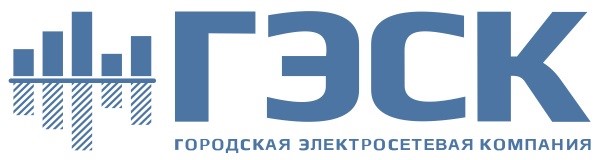                   Приложение